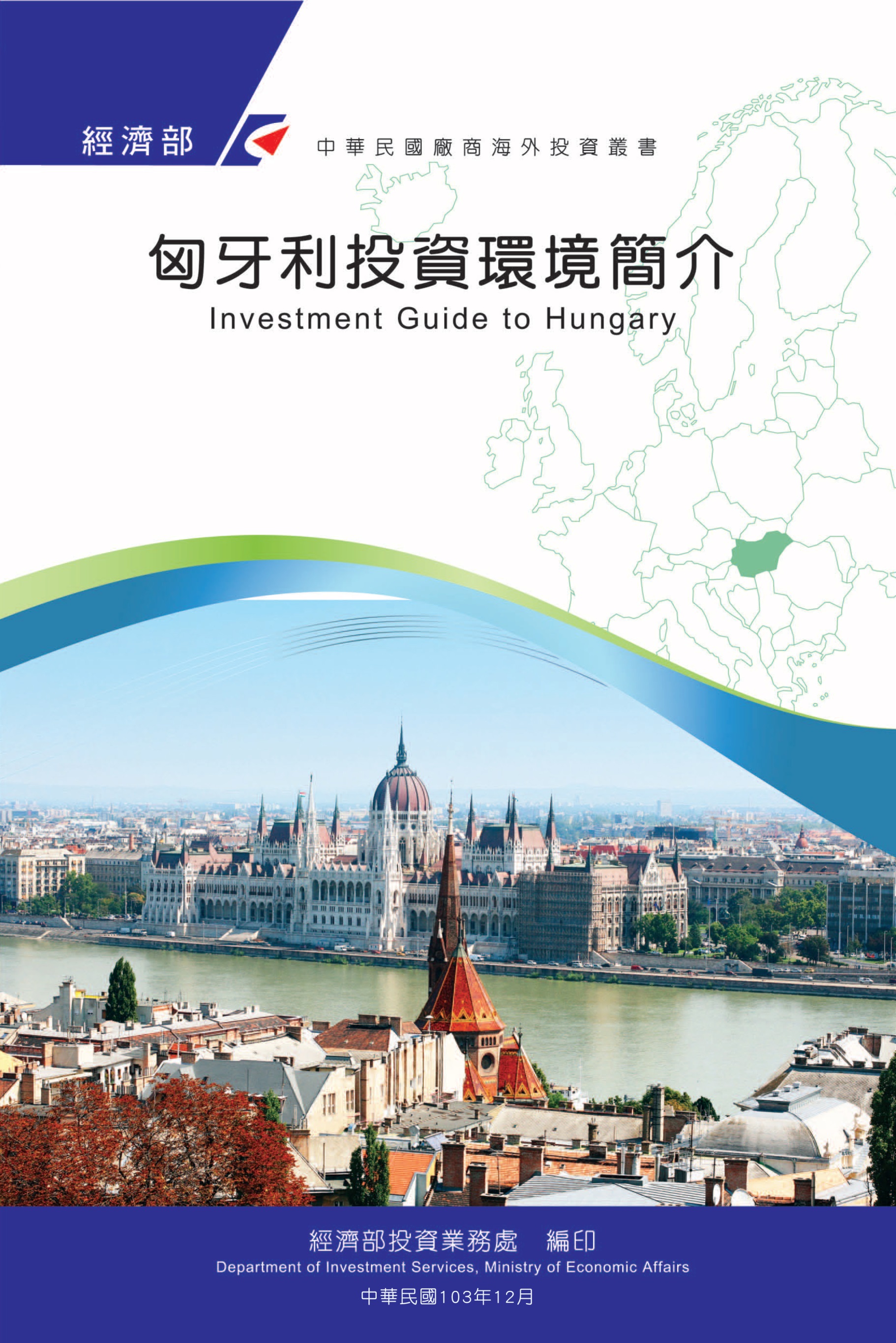 感謝駐匈牙利代表處經濟組協助本書編撰目　錄第壹章　自然人文環境	1第貳章　經濟環境	5第參章　外商在當地經營現況及投資機會	51第肆章　投資法規及程序	57第伍章　租稅及金融制度	67第陸章　基礎建設及成本	71第柒章　勞工	79第捌章　簽證、居留及移民	81第玖章　結論	85附錄一　我國在當地駐外單位及臺（華）商團體	89附錄二　當地重要投資相關機構	91附錄三　當地外人投資統計	94附錄四　我國廠商對當地國投資統計	95附錄五　其他重要資料	97匈牙利基本資料表第壹章　自然人文環境一、自然環境匈牙利位居中歐，為一內陸國家，面積93,030平方公里，占全歐洲面積1%。北與斯洛伐克為鄰，東接烏克蘭及羅馬尼亞，南連塞爾維亞、克羅埃西亞、斯洛維尼亞，西邊為奧地利。匈牙利境內三分之二的面積為低於海拔的平原，其餘大多為海拔200～之間的丘陵地，僅2,000平方公里的面積高於。全國唯一之高山為Mount KEKES，標高為。多瑙河（Danube）、提梭河（Tisza）及多瓦河（Drava）為匈國的三大河流。巴拉頓湖（Balaton）為最大湖泊，面積為598平方公里。匈國之氣候主要受海洋型、大陸型及地中海型三種氣候之影響，冬季濕冷，夏季溫和，頗適合農業耕種，具豐富天然湧泉資源，各地區泉水蘊含礦物質及性質不同，有溫泉、冷泉，及氣泡冷泉。二、人文及社會環境匈國人口977萬，全國行政區共19個省、23個省級市府、首府布達佩斯市人口172萬，為商業中心，其他較大城市有Debrecen人口約20萬、Szeged約16萬、Miskloc約15萬、Pecs約14萬、Gyor約13萬人。官方語言為馬札爾語，亦即匈牙利語。種族以馬札爾人為主，占全國人口之92%，此外尚有日耳曼人、斯洛伐克人、塞爾維亞人、克羅埃西亞及羅馬尼亞人。70%左右之匈牙利人信奉天主教，12%信奉新教。匈牙利實施12年免費義務教育；學制為小學8年及中學（包括職業中學）4年；匈牙利有72間高等學府（18間國立大學、13間國立學院、41間私立大學及34間私立學院）；由於匈牙利屬於歐盟成員國，所以其高等教育機構也是歐洲高等教育的一部分，在匈牙利獲得的學分及學位在歐洲其他國家都可以獲得自動承認。匈牙利於2019年11月19日通過新的職業教育及培訓法（Act LXXX of 2019），建立一個更靈活的職業培訓體系，以提供適應21世紀挑戰的高品質職業教育。完成8年級課程的兒童（通常為14歲）可以選擇就讀技術學校，其中包括選擇在18歲時參加傳統學校考試並在5年課程後獲得技術文憑，或一所職業學校，提供所選行業的 3 年課程。匈牙利位居歐洲大陸中心地理位置及高品質的基礎設施使其成為吸引外國直接投資（FDI）的目的地。匈牙利政府積極鼓勵外商對製造業及高附加價值領域的投資，包括研發中心與服務中心。為促進投資，匈牙利政府於2017年將企業所得稅率降至9%，於2020年7月將勞工稅降至15.5%，在歐盟內屬於最低稅率。然而，匈牙利的加值稅（VAT）在歐洲為最高，為27%。三、政治環境匈牙利自1949年制定憲法以來，於1989年通過新法案，開放人民自由組織政黨、公會及各類社團，並於1990年3月舉行國會大選，同年10月，國會通過修憲案，放棄馬列主義，改行市場經濟，更改國號為「匈牙利共和國」，確定多黨制共和國政體。匈牙利政府通過新憲法（The Fundamental Law of Hungary），將國號更改為「匈牙利（Hungary）」，並自起施行。匈牙利國會採一院制，自2014年國會議員席次由386席減半為199席。2022年4月3日匈牙利國會選舉，執政聯盟－青年民主黨（Fidesz）及基民黨（KDNP）獲得54.13%選票，國會席次135席，超過總席次199席之2/3，在國會為絕對多數黨，可獨立組閣；由6個反對黨組成的聯盟得票34.44%，國會席次56席，分別由民主聯盟（DK）獲得15席、JOBBIK、社會黨（MSZP）及Momentum黨各獲得10席、Párbeszéd獲得6席、LMP綠黨獲得5席；其他政黨如Mi Hazánk獲得6席、MNOÖ獲1席。青年民主黨2022年為繼2010年、2014年、2018年後連續4次贏得選舉，下次國會大選時間為2026年。第貳章　經濟環境一、經濟概況（一）2021年經濟成長7.1%匈牙利經濟在整個2021年復甦強勁。依匈牙利中央統計局統計，2021 年匈牙利 GDP 成長 7.1%，顯著擴張，在歐洲國家中位居前茅。即使與「嚴重特殊傳染性肺炎」（COVID-19）危機前一年2019年相比，2021年GDP成長2.1%。觀察2021年GDP各業別成長情形，工業成長9.8%、建築業成長15.8%、農業減少2.2%、服務業成長6.2%。以次業別而言：製造業成長10.6%、批發零售業成長6.8%、交通倉儲成長9.5%、住宿餐飲成長14.1%、資通訊成長13.9%、金融保險業成長4.9%、不動產成長2.6%、科學研究成長7.2%、藝術娛樂成長6.%。其中住宿餐飲服務活動於2021年第4季成長68.8%最為顯著，反映疫情緩解後，匈國觀光業已恢復動能。（二）出、進口額皆成長，惟已轉為逆差依據匈國中央統計局資料，2021年匈國對外貿易總額為2,802億美元，較前一年成長20.04%。出口部分，為1,413億美元，成長17.7%。進口部分，為1,389億美元，成長22.5%。全年貿易順差為23億美元，減少42億美元，衰退64.2%。匈國貿易順差自「嚴重特殊傳染性肺炎」（COVID-19）爆發前即自高點逐漸減少。疫情危機使進口需求及進口能源成本降低，讓2021年上半年維持順差。然2021年下半年情勢反轉，匈牙利經濟復甦帶動進口、能源價格上漲、供應鏈斷鏈影響出口及政府選前增加支出推升進口需求等因素，致使貿易赤字惡化。自2021年7月起至2022年3月，已是連續第9個月呈現逆差。匈國2021年主要出口產品為小客車、汽車零組件、蓄電池、電話通訊設備、監視設備、藥品、自動資料處理設備、引擎、電線電纜、電力控制器、變壓器、發電機、免疫產品、橡膠輪胎、電力等。主要進口產品為小客車零組件、電話通訊設備、電力、天然氣、積體電路、小客車、石油原油、藥品、電腦、電線電纜等。歐盟仍為匈國2021年最大貿易夥伴區域，歐盟27國及英國占匈國出口總額81.79%、進口總額78.19%。亞洲占匈國出口總額4.21%、進口總額12.7%。匈國2021年前10大出口國為德國、義大利、羅馬尼亞、斯洛伐克、奧地利、波蘭、法國、捷克、荷蘭、英國。前9大出口國均為歐盟會員國，占匈國出口總額66.56%。2021年前10大出口國與前2年完全一致，僅排名先後略有調整。（三）投資逐步成長匈牙利外人投資2009至2016年間平均呈衰退，僅2011、2012及2014因前幾年衰退幅度甚大，基期較低，呈微幅成長，自2017年起緩步上升，持續維持成長迄今。根據匈牙利中央銀行統計，2020年FDI淨流入金額為59億2,630萬歐元。主要投資產業及金額：製造業39億3,490萬歐元；服務業21億4,350萬歐元；金融6億8,760萬歐元；專業科學科技活動5億歐元；資通訊2億3,850萬歐元；不動產1億1,530萬歐元。前10大FDI來源國依序為：英國、比利時、以色列、盧森堡、瑞士、奧地利、韓國、荷蘭、法國、香港。另匈牙利政府公布2021年利用匈國政府提供的投資激勵計畫，廠商在匈牙利投資達到創紀錄的1兆8,860億福林（53億歐元）。其中有8項超過1億歐元的投資：排名第一及第二為韓國廠商SK Innovation及Eco Pro，第3名是土耳其Sisecam，第4名是美國醫療科技公司Beckton Dickinson，第5名是丹麥的樂高，其次是德國的博世（Bosch）及德國汽車零配件製造商緯湃科技（Vitesco Technologies），匈牙利肉品集團（Pick）擠進第8位。政府為該等投資提供2,700 億福林（7.66億歐元）的支持。其中，綠地（greenfield）投資締造新紀錄：匈牙利最大的綠地投資是韓國SK Innovation在Ivancsa建立的電動車電池廠，價值6,800億福林。2021年匈牙利重大投資案匈牙利政府於2010年啟動向東方開放的政策，吸引亞洲國家大型廠商赴匈投資。2021年外人投資的60%來自亞洲。與2019年相同，韓國排名第一。同時，作為歐洲經濟支柱的德國企業對匈牙利仍有強大投資的意願，匈牙利大部分投資項目（96個項目中的24個）來自德國公司。在地區平衡方面有重大進展，2021年每個州至少有2項重大投資，僅有1個例外。此外，東部3個州Szabolcs-Szatmar-Bereg、Borsod-Abauj-Zemplen和Hajdu-Bihar在投資方面排名第2、第3及第4位。匈國政府認為，匈牙利勞動力始終是投資的最重要因素之一。再加上稅負成本的下降、基礎設施的發展、高值化的高等教育與穩定的政治環境，使匈牙利成為歐洲最具吸引力的投資目的地之一。（四）匈牙利勞動力市場已經從「嚴重特殊傳染性肺炎」（COVID-19）危機完全恢復依據匈牙利中央統計局資料，匈牙利自2016年起全年失業率維持在5%以下，2018年3.7%、2019年3.4%，2019年為近10年來最低。2020年因「嚴重特殊傳染性肺炎」（COVID-19）疫情微升至4.1%。2021年全年失業率4.1%，與前一年度相同，全年平均失業人口為196,000人。2021年就業率以年齡分析，年齡介於15至74歲之間就業率73.1%。15至19歲之間就業率為5%、20至24歲之間為49%、25至29歲之間為81.3%、30至34歲之間為85.6%、35至39歲之間為87.4%、40至44歲之間為89.5%、45至49歲之間為89%、50至54歲之間為87.4%、55至59歲為78.7%、60至64歲為47.8%。2021年失業率以年齡分析，15至19歲間為29.3%、20至24歲間為11.6%、25至29歲間為5%、30至34歲間為4.1%、35至39歲間為3.7%、40至44歲間率為3%、45至49歲間為2.8%、50至54歲間為3%、55至59歲間為3.1%、60至64歲間為2.6%。顯示年輕族群失業率略增，青壯年失業率略為下降。以區域分析就業率，匈國首都布達佩斯68.1%、中部地區就業率67.3%、多瑙河中部區域64.9%、多瑙河西部65.4%、多瑙河南部57.2%、北部地區57.4%、北部大平原地區59.4%、南部大平原地區62.0%。以區域分析失業率，匈國首都布達佩斯2.9%、中部地區失業率2.9%、多瑙河中部區域2.1%、多瑙河西部2.2%、多瑙河南部4.8%、北部地區6.2%、北部大平原地區7.1%、南部大平原地區4.5%。分析人士稱，匈牙利已接近充分就業。匈國勞動力市場已恢復到「嚴重特殊傳染性肺炎」（COVID-19）流行前的狀態，經濟活動創造就業機會的能量仍然強勁，預測2022年平均失業率將降至3.2%。由於匈牙利人口衰退及勞動需求增加，勞動短缺問題將變嚴重。此短缺現象恐有賴引進更多外籍勞工緩解。二、天然資源匈國可供工業發展之天然資源除鋁土外，僅有少量之煤礦、石油及天然氣，能源大多須依賴進口。匈國土地肥沃，適合農產業發展，具豐富天然湧泉資源，各地區泉水蘊含礦物質及性質不同，有溫泉、冷泉及氣泡冷泉。匈牙利耕地與永久性作物占450萬公頃，其中灌溉面積約10.1萬公頃、牧場占80萬公頃、森林占190萬公頃。主要作物包括小麥（90萬公頃）、玉米（100萬公頃）及油籽—主要是向日葵與油菜籽（90萬公頃）。該國還擁有種植種子及園藝產品的悠久傳統。家畜生產包括290萬頭豬、3,900萬隻家禽、933,000頭牛。農業對匈牙利GDP的貢獻率為4.1%。食品業的貢獻約為2%左右。農業占經濟總投資的4.3%，占全國就業4.6%。食品業對投資的貢獻率為2.7%，占全國就業3.2%。農業總產值呈上升趨勢，其中植物產品占58%、活體動物及動物產品占34%，農業服務與次級活動占8%。匈國的農業享有貿易順差。農產品出口占匈牙利出口總額的9%，進口占比則維持在6%左右。農產品及食品貿易結構比較穩定，主要出口貨品為糧食及糧食製品、肉類及肉製品、蔬菜、水果、動物飼料、飲料、油籽及植物油。進口包括肉製品、乳製品、水果、飲料、糖果產品、咖啡、茶、可可及其製品、動物飼料。9成以上的農產品來自歐盟成員國。匈牙利最重要的供應來源是德國、波蘭、斯洛伐克、奧地利、荷蘭、義大利、捷克及羅馬尼亞。其餘的非歐盟進口產品主要來自塞爾維亞、烏克蘭、土耳其、中國大陸及美國。三、產業概況（一）	製造業１、汽車組裝及零組件汽車產業是匈牙利經濟最重要的產業，超過700家汽車產業相關公司，是歐洲的德國除外，唯一有3個品牌車廠設立組裝廠的國家，包含Mercedes-Benz、Audi、Suzuki；有66家汽車零配件Tier 1供應廠，其中屬於全球100大的，達40多家，例如Audi、Knorr-Bremse、Bosch、GE、Thyssen-Krupp、Valeo、Arvin Meritor、Denso、 Continental、Visteon、WET、Draxlmaier、Edag、Temic Telefunken、ZF等設有生產基地及研發中心。僱用員工約18萬人，2021年總產值約262億歐元，占匈牙利總生產值高達27.9%，對GDP貢獻14.1%，年產超過50萬輛與210萬個引擎，組裝的小轎車及周邊零件91.8%外銷，88%外銷至歐盟國家。除了Mercedes-Benz、Audi、Suzuki，BMW在東部Debrecen組裝廠也將在2022年6月開始興建，功能先從辦公大樓與訓練中心開始，預計2025年量產，初期目標為每年15萬輛，將為Neue Klause Architecture電動車計畫的供應鏈之一，另將成為世界上第一家不使用化石燃料的汽車工廠。另，Audi與Opel也在此設立引擎廠。韓日許多車用電池廠商皆來匈牙利設廠，加上匈牙利有優良基礎的電子產業，政府提供投資優惠補助，希能讓匈牙利成為歐洲主要電動車製造中心之一。2021年匈牙利自用小客車新車銷售12萬1,920輛，較2020年衰退4.8%（2020年較2019年衰退19%），銷量最好品牌為SUZUKI 17,650輛，市占率14.5%（2020年11.6%），其次為Toyota 12,077輛，市占率10%（2020年9.9%）、其他依次為Ford、Dacia、Skoda、Volkswagen、Fiat、Kia、Opel、Renault等。根據Statistica公司公布資訊，各暢銷車款分析如下：Audi Hungaria Motor於1993年設立在接近奧匈邊境的Gyor市，投資超過117億歐元，是匈牙利最大的外國投資者，在匈牙利的供應商將近100家。2021年生產162萬767個引擎、17萬1,015輛汽車，另生產9萬6,976個電動車馬達，比2020年增加9,633個。Magyar Suzuki於1991年在匈牙利Esztergom設立，為匈牙利第一家外資汽車組裝廠，也是迄今銷售第一名，生產Vitara、SWIFT、SX4 S-CROSS車款，自2020年起生產專門供應歐盟市場的油電混合車。Mercedes-Benz Manufacturing Hungary 2012年匈牙利Kecskemet設立，生產A-Class, CLA and CLA Shooting Brake models車款，2020年產能達16萬輛，產值達34億歐元，2021年10月開始生產電動車。Opel位於接近奧匈及斯洛維尼亞邊境的Szentgotthard的引擎廠於1991年設立，報載2020年生產35萬至38個引擎，2016年曾達68萬個。電動車組裝廠：（1）	Mercedes-Benz2020年開始生產混合動力車型，CLA Coupé和CLA Shooting brake PHEV於7月開始生產，第三款混合動力車A-Class在2021年下半年開始量產。Mercedes在2021年10月底宣布當年第4季結束前，將開始在匈牙利生產全電動運動型多功能車EQB。至此，Mercedes 在Kecskemét的廠，產線將包含傳統燃油車、PHEV油電混合車與全電動車。Mercedes-Benz 2020年在匈牙利銷售960輛BEV和PHEV。（2）	Suzuki 2019年12月開始生產混合動力車，2020年開始生產hybrid Vitara and SX4 S-CROSS車型，2020年蟬連匈牙利新車銷售冠軍，市占率11.5%，售出14,783輛汽車。2020年匈牙利廠生產的車輛中，超過65%是混合動力車。如果按照目前的銷售速度繼續下去，Suzuki的混合動力車型將在未來幾年內成為市場主流。（3）	Audi2020年在匈牙利投資1.71億歐元，大部分用於生產電動馬達與電動車，包含e-tron GT的車體；2020年12月開始生產Q3 PHEV，2021年生產96,976個電動馬達。（4）BYD中國大陸BYD在匈牙利廠於2017年開幕，2019年生產115輛，2020年增加到150輛，2021年可能已到200輛；迄今已銷售到匈牙利、比利時、荷蘭與瑞典，匈牙利市場的車款為12m eBus。2021年12月，宣布在匈牙利銷售2款商用電動車，包含ETP3 van 與ETM6 truck。車用電池：匈牙利吸引了多家日韓公司投資生產電池及零配件，目前韓國為最大投資國，包含Samsung SDI、SK Innovation、Inzi Controls、Doosan、Shinheung、LOTTE Aluminum、Bumchun、Dongwha Electrolyte、SungEel Hitech。日商則有 GS Yuasa生產鋰電池、Toray Industries製造鋰電池隔膜薄膜等；其他相關供應商包含DOOSAN等。值得注意的是，Volkswagen於2021年3月宣布，電動車鋰電池未來主要將採用方型電池（prismatic battery），LG、SK 供應的包形電池（ pouch-style battery）不在計畫內，但SK在匈牙利設廠原因是為了Volkswagen。匈牙利汽車工業協會（MAGE）在2022年3月表示，中國大陸的寧德時代已經在匈牙利設廠。匈牙利外交暨貿易部長Péter Szijjártó於2022年5月國會經濟委員會的聽證會表示，匈牙利的目標是到2025年將電動汽車電池產能從50GWh提高到150GWh。相關零組件投資也相繼投入。例如，BOSCH SG早自2003年起開始生產發電機和啟動器，最近開始生產電子啟動器和電動車電子零件，SEG Automotive Hungary生產電子啟動器和電子零件。在2019年，PSA集團收購OPEL並重組其生產線，生產發動機系列產品。匈牙利電動車市場銷售情形：資料來源：Association of Hungarian Automotive Industry 2020年匈牙利約有1,200座充電樁，The National Plan for the Development of the ECharging Infrastructure 的2030年目標為5,900座，以下公司都在經營這市場：E.ON、MOL Plugee、IONITY、ALTE-GO、Shell、ELMŰ-ÉMÁSZ、Mobiliti, e-Mobi、PlugShare、Optimum Way、AVL。以E.ON為例，2022年2月23日，宣布與匈牙利的德國連鎖超市ALDI合作，在新設的據點設立1至2座充電樁。雙方在2018年就開始合作，截至2月23日，在89家超市，已經有136座充電樁。政府政策：（1）	匈牙利政府公布「國家公車服務策略」，到2022年前，匈牙利人口超過3萬人以上城市，允許引進專用的電動公車，國有的公共交通公司將在未來10年內獲得360億福林的補助，以提供其電動車採購標案的資金。政府的這一規定確保了電動汽車製造商進入匈牙利市場的良好商機。（2）2020年5月，創新科技部（Ministry of Innovation and Technology）宣布純電動新車採購60億HUF補貼計畫，期限至2022年6月1日，補助重點例如：車價在1,100萬HUF以下、補貼250萬HUF；車價1,100萬至1,500萬HUF，補貼50萬HUF；車價1,500萬HUF以上，不予補貼。電動摩托車方面，只補助公司行號，車價10萬到100萬HUF，最高補貼55%；營業用電動車，車價100萬到1,500萬HUF，最高補貼55%。２、資通訊及電子業2019年「嚴重特殊傳染性肺炎」（COVID-19）疫情前，匈牙利電子產業有700餘家業者僱用從業人員達18萬2,000人，外資累計達77億歐元，產值約213億歐元，占製造業的23%，93%供出口，擁有素質優良的電子工程師，是中東歐地區產業規模最大的電子業生產基地，尤其位居中歐，地理位置優良及完善的運輸網路，使國際電子品牌可以直接將產品銷售到東歐及西歐地區。生產項目包含汽車電子、醫療設備、消費性電子產品、工業設備、通訊、電纜。全球前10大電子代工服務業者（EMS，Electronic Manufacturing Services）有Foxconn、Jabil Circuit、Flextronics、Sanmina-SCI、Zollner、Videoton 6家在匈牙利設廠；其他知名業者包括BOSCH、CLARION、ELECTROLUX、FLEXTRONICS、GENERAL ELECTRIC、JABIL、MITSUBA、NATIONAL INSTRUMENTS、PHILIPS、SAMSUNG、SANMINA-SCI、SHINWA、SIEMENS、ZOLLNER、ZTE、CISCO、HUAWEI、IBM、MICROSOFT、ORACLE、SAP、T-SYSTEMS等。臺灣投資包含鴻海集團之工業互聯在Komaron設廠，組裝無線通訊系統；國巨公司在Szombathely設立被動元件物流中心；信邦電子生產車用電子。匈牙利電子業者聚焦在行動科技、網絡安全–欺詐防護、雲端服務–大數據、金融科技、虛擬現實、文字和語音識別、電信、軟體和移動應用、生物識別與內容管理、零售（忠誠度，客戶服務，供應鏈管理，電子商務）、衛生保健、能源管理、GIS與交通管理、智慧城市，在國際市場成功拓銷案例如下列：ARH公司：新加坡機場的護照讀取系統、歐洲的公路收費系統、東南亞與北美洲攝影機讀取識別軟體。Anyplus（前國家印刷廠）：歐洲申根國家簽證特殊紙、匈牙利電子身分證。Controsoft：匈牙利首都Budapest機場照明控制、Mercedez-Benz工廠機械人程式設計。Asura：新加坡停車與交通監控、祕魯違規車輛拖吊作業、義大利公路逆向行駛警示。前10大數位硬體生產商為：Samsung、Cloud Network Foxconn、LG、Huawei、IBM、Oracle、Hewlett、Fujitsu、DELL，我商ASUS排名第11。前10大系統整合商為：T-System、Invetech ICT、EURO one、S&T、IBM、DELTA、4IG、DXC、Dimension DATA、Inter-Computer。前10大軟體開發商：EVOSOFT、Dorsum、R&R、NEXON、Sysdata、Kulcs-Soft、Libra、GREPTON、ITWARE、Trilobita。前10大共用服務中心公司（Shared Service Center Operating，SSC）：Deutsche Telekom、BP Business Service Center、TATA Consultancy Service、BT Roc、Citybank Europe、EXXONMOBIL、VSSB Vodafone、IBM、Genpack Service、Nokia Solution。匈牙利使用華為產品及服務覆蓋率近80%，至2025年家庭普及率可達到90%。匈國政府針對美中貿易戰保持中立之態度，歐盟於2019年開始實施之投資審查規定，匈國雖為其中之一員，匈國外交貿易部長Peter Szajjto指出，匈國並無發展可能涉及國安戰略產業，不認為涉及可能國家機密之可能性，並持續擴大與華為合作。繼2017年華為在匈牙利設立歐洲營運及維修中心，提供歐洲業者雲端服務後，受美中貿易戰衝擊，於2020年持續擴增科技中心及製造中心。依據華為布局，似把匈牙利設為歐洲擴張起點。匈國電信企業Magyar Telekom及Vodafone於2018年起與中國大陸展開新一代5G合作。近80%使用華為之電信設備、手機通訊、基地台、轉換器和伺服器等相關電子通訊設備。Magyar Telekom自2020年4月14日起展開5G服務，首都布達佩斯、Budaors、Balaton湖、Szombathely、Zalaegerszeg、Szeged、Kecskemet及Debrecen等21個地點及自駕車測試廠所在之Zalaegerszeg省開始。並自2020年4月底開始提供3.6 Gigahertz GHz頻譜，5G商務電信服務，未來將整合GHz及MHz，可以擴增收訊覆蓋率。匈國政府目標於2023年完成每個省份之首府，及各個主要運輸交通路徑5G覆蓋，較歐盟規劃2025年早2年完成。匈國政府預估此目標直接外溢效果將可促進GDP增加11億福林（約新臺幣1.1億），創造13.5萬個工作機會，創造之附加價值達20%。３、生技製藥業匈牙利製藥產業在中東歐居重要地位，Dr. Gedeon Ritcher （1872-1944）研發Hyperol消炎藥，在第一次世界大戰廣為使用；Dr. Szeged Albert Szent-Györgyi（1893-1986）發現Vitamin C，以上兩位都是匈牙利人。Gedeon Richter是中東歐地區最大的製藥公司，同時也是歐洲10大學名藥廠之一，設有醫藥研發中心，從業人員950人，在中歐和東歐地區有成熟的銷售網絡，其藥品研究主要集中於中樞神經系統疾病，近年來投資8,500萬歐元開發生物仿製藥產品生產最複雜的哺乳動物細胞產品，其股權63%為外資所有，匈國營控股公司MNV Zrt.另占25%，其餘12%為匈國本土資金。匈牙利是全球第18大藥品出口國，出口商約150家，產品外銷到全世界近80個國家。依據國家藥物管理局（National Institute of Pharmacy）登記資料顯示，有76家核准登記製藥廠，前6大公司合計占總生產量的90%，製藥業占國內生產總值的6.3%，外國直接投資金額高達31億歐元，位中東歐地區最高。製藥與醫療技術員工超過4萬8,000人，全球前10大藥廠中，有8家在匈牙利設有工廠或研發中心。匈牙利家庭在私人醫療服務和醫療保健產品（主要是非處方藥）與服務花費相當多錢。匈牙利人大多使用非處方藥，包括鎮痛藥，抗風濕藥和消炎藥。本土主要企業包括以生產疫苗為主的Omninvest，以及專注在非處方箋藥之Beres Rt.。其他外資製藥公司包括AstraZeneca、Egis、GlaxoSmithKline、Teva Pharmaceutical Industries、GE Healthcare、Novartis、Bayer Hungaria。Egis在醫藥價值鏈中積極透過研發及製造達成市場行銷，其研發費用在中東歐地區排名第四大，是該地區最具創新性的製藥公司之一，主要研發對中樞神經系統失調及心血管疾病的藥品，法國Servier 公司擁有51%股權為最大股東。另一家Teva Hungary在匈牙利主要是生產活性藥物成分，其在匈牙利東部城市Debrecen的藥廠已成為Teva集團在中東歐和歐洲以外地區的主要供應中心，在Godollo的6條生產線可年產2億支癌症注射藥劑，外銷至70國，Teva的歐洲非專利藥研發中心亦設立在Debrecen。Sanofi-Aventis為匈牙利最大非處方藥製造商，從研發製造到經銷一手包辦。Glaxo Smith Kline投資1億3,000萬歐元生產疫苗。Mylan公司在匈牙利的歐洲分銷及包裝中心以每年1億箱片劑包裝的產能在Komarom運作。匈牙利醫院大多是國營，免費提供醫療服務，有約170家醫院，全國藥房總數約2,400家。在藥品通路方面，經銷商有11家，藥品批發市場主要由5大公司主導，包括Hungaropharma、 Pharmafontana、Phoenix、Humantrade（Teva）及Medimpe，最大的是Phoenix、市占率達30%，Hungaropharma和EuroMedic則各占20%，藥品透過近2,400家藥店出售。最大通路商為Hungaropharma，供應給醫院與藥房；TEVA供應給醫院與藥房，兼具生產和批發；Euromedic-Pharma為供藥給醫院的最大通路商；Phoenix-Pharma為供應藥房的最大通路商；CsanádPharma及Viridis-Pharma為藥房的地區批發商。４、醫療器材匈牙利醫療器材市場80%為進口，多來自歐盟國家，主要是德國、法國、義大利和英國，美國GE Healthcare、Medtronics、Johnson & Johnson、Beckton Dickson、Honeywell、3M Hungaria Kft也有代理商或分公司；約有350至400家醫材供應商，包括製造商、貿易商及經銷商。（1）醫療器材市場規模2019年匈牙利醫療器材產值約為10億美元，85%的出口到歐盟。生產項目包括電子醫療設備、血壓設備、呼吸暫停報警器、保育箱、輸液泵、醫療設備耗材、牙科用品、婦產科產品以及X射光和體外診斷醫療器材（IVD）。本地生產和進口一般是互補的，整體來說，因為國內市場不大，所以，國產品不易與其他歐美先進國家的品質與創新競爭。匈牙利醫院大多是公立，人民可免費使用醫療服務，政府醫材採購金額約為5億美元，而年度醫材採購總額約為6億7000萬美元，公立醫院具有最大的購買力、占75%。在匈牙利，只有公立醫院擁有大型手術室，私立醫院，例如RÓBERTMAGÁNKÓRHÁZ、EMINEO、MEDICOVER 及WÁBERERMEDICAL CENTER等，則大多鎖定特定領域，例如牙科、美容手術，簡單且不需住院的一日手術，肌肉骨骼手術和復健等。到私立醫院的病人必須自己負擔費用，或是購買額外的私人醫療保險，近年來，選擇私人診所的患者逐年增加，以獲得更快的醫療服務，越來越多的雇主提供私人醫療保險作為公司福利。私立醫療機構也正在增加中。2020年公立醫院的赤字約1億4,000美元，2019年為1億9,000萬美元。公立醫院遭受批評例如：手術至少要等90天、電腦斷層掃描與磁共振機器不夠、心血管疾病與中風致死率偏高、小兒科與麻醉師及護士人數不足。醫療器材進口商拓銷最主要挑戰為產品取得醫院的許可，列入保險給付項目，National Health Insurance Fund（NEAK）有採購的決策權，保險給付項目每半年評估1次。最具潛力需求設備類別包含生化醫療設備、診斷設備、手術後療養設備、影像設備、牙醫設備與耗材。首都布達佩斯公立醫療院所在2021至2024年期間獲得102億HUF補助款（2022/3/22，US$1=335 HUF）用於改善基本醫療服務與門診服務，尤其解決需要等候60至200天的手術施行等候時間，補助採購的主要項目包含數位醫療、設備更新、影像診斷、放射性治療、急診室設備。匈牙利人口平均壽命為74歲，在歐洲屬於較末段的國家。匈牙利因為是歐盟成員國，所以，進口醫療器材必須參照歐盟法規，國外廠商擬銷售到匈牙利必須要有當地進口商當聯絡代表，遵循CE標章或MDD（Medical Device Directive）規定，包含必須有匈牙利語標示。銷售量最佳的產品例如：病人觀察系統、微侵入性手術設備、救護車與急救設備、磁共振機器、內視鏡、數位影像處理與相片歸檔系統。（2）疫情對醫療器材市場之影響2020年「嚴重特殊傳染性肺炎」（COVID-19）疫情，匈國從中國大陸購買大量口罩、防護衣、檢測劑和呼吸器。2020年4月，政府為在國內建立穩定的防疫產品供應鏈，開始補貼醫療相關的投資和創新，掌握關鍵醫療公司，以便為國家醫療系統建立安全供應鏈。因為疫情影響，公立醫院看診及開刀等更加困難，私人診所的需求也相對增加，私人診所對新醫療設備的投資將繼續增加。另，匈牙利政府將投資3,000億HUF建造超級醫院，預計2022年春季開始動工，包含購地成本44億HUF，相關規畫及建設等總投資額為3,000億HUF，先進的設備、系統和診斷儀器的採購也包含在內。（3）醫療器材市場配銷及通路概況匈牙利醫療設備通路分為2個領域，分別為私人企業（私有醫院，進口商，分銷商，批發商，獨立零售鏈）及公立醫院。公立醫院由國家或醫院招標，主要為公開招標或少數的選擇性招標，付款方可以是醫院或政府機構，最常見的招標期限是1至2年。根據市場配銷通路，分成3大類：進口商-批發商公司向外國購買，再轉售給零售商。進口商-零售商公司向外國購買，然後在自己的零售店銷售。C.	網路商店，包括中東歐電商平台例如eMAG www.emag.hu，販售不須處方簽、可直接販售給消費者的醫療器材。（二）	服務業１、觀光業2020年受「嚴重特殊傳染性肺炎」（COVID-19）疫情匈國實施邊境管制措施影響，直接衝擊觀光業導致下滑55%。其中40%至首都布達佩斯，首都含鄰近城市約42%、巴拉頓湖12%、東多瑙河地區約25%。依聯合國世界旅遊組織（World Tourism Organization, UNWTO）統計，2021年來匈國際觀光人數為790萬人，較2020年的740萬人回升。匈牙利中央統計局統計前10大來匈觀光國家（停留2天以上）為：德國、奧地利、羅馬尼亞、斯洛伐克、塞爾維亞、蒙特內哥羅、義大利、波蘭、捷克、法國。每人日均消費金額前10大國家為：烏克蘭、義大利、俄羅斯、西葡、比盧、英國、奧地利、法國、瑞典、愛爾蘭。根據匈牙利旅遊局（MTU）統計，「嚴重特殊傳染性肺炎」（COVID-19）疫情爆發前，匈國觀光業占GDP近13%，產值年增加率近10%，總產值超過5,500億福林（約新臺幣550億），2019年匈牙利觀光業「直接」相關從業人員約40萬人，例如：飯店、旅行社及航空業服務。「間接」從業人員約10萬，例如：餐飲、計程車等。布達佩斯市獲選為2019年最佳歐洲觀光地點，超越維也納、布魯塞爾及布拉格等城市。為協助匈國觀光業度過疫情衝擊難關，2020年11月匈國政府編列128億福林（約新臺幣12.8億元）展開一系列產業補助計畫，包含提供餐飲、飯店、藝術及休閒產業之員工50%薪資補助，以避免觀光產業從事人員失業；餐飲業外送服務之VAT調降至5%；因邊境管制導致飯店預定客房遭退訂，提供80%服務費補助。匈牙利政府重點輔導觀光相關產業，提供獎勵補助。計劃10年內持續提高匈國國內觀光人次，至與國際觀光來客數一至水準。目標至2030年觀光業占GDP超過16%以上，就業人數為45萬人。國際旅客至匈國醫療觀光50萬名，係為中東歐地區最高，相較於德國60萬名，差距越來越近。其中，距離匈國最近之西歐國家奧地利占80%造訪匈牙利之醫療，觀光消費總金額為4億歐元。匈國醫療價格及品質具競爭力，使匈國近年來醫療觀光年平均成長率達15%至20%。最受歡迎之醫療項目為裝假牙及牙床重建手術、照心電圖、眼科手術、產檢，及骨科矯正手術等。Dental Departures專營匈國醫療觀光業者表示，匈國應為歐洲最受歡迎之醫療觀光據點，根據歐盟調查報告，觀光醫療總金額在歐盟國家已經達到470億歐元，為觀光支出之5%。醫療旅遊（包括外科手術、美容手術及牙科），包括在布達佩斯、德布勒森（Debrecen）、海維茲（Hévíz）、Harkány和艾格爾（Eger）等溫泉及水療中心等，為吸引牙科遊客直接到匈國，不透過削減利潤的外國代理機構，匈牙利政府在行銷上投入了大量資金。２、物流業匈牙利位於歐洲中心，是中東歐地區重要的交通樞紐，具有發展物流業之先天優勢。2004年加入歐盟後，匈牙利隨即推動該國成為中東歐地區之運籌及發貨中心。匈牙利政府為鼓勵外資投資發展物流業，對物流的投資可獲得政府提供的歐盟補貼，對1,000萬歐元以上的投資專案，還給以特別的獎勵政策。近年來隨著匈牙利經濟改善及匈國政府進行基礎建設下，匈牙利成為外商在中東歐地區運籌及發貨中心漸具雛型，尤以汽車、電子業、製藥業以及國際連鎖賣場之外商，包括GE、Renault-Nissan、Porsche Parts Center、General Motors、National Instruments、Tesco、Philips、Auchan、Sanofi-Aventis、Pfizer、eMAG等相繼在匈國投資設立物流/配銷中心。此外許多國際主要物流服務提供者也在匈牙利設立區域中心，如GLS、DHL、Waberer Holding Zrt、Kuhne+Nagel、Logwin、Schenker、Wincanton、Gebruder Weiss、Masped Group、TNT Express Worldwide Hungary Ltd.。匈牙利擁有16萬公里長的道路網，為加速推動匈牙利成為中東歐物流中心，匈國政府已投入40億歐元，在未來7年內發展陸路及鐵路交通基礎建設。四條主要高速公路貫穿匈牙利東西南北，直通歐洲國家。另一方面，李斯特機場（布達佩斯機場）已完成現代化計畫，可進一步容納旅客數持續增加所帶來之交通量，以及改善對旅客的服務並提供更舒適的環境。另一方面，多瑙河（Danube）及相關的水路運輸發展計畫也重新展開。匈政府亦計劃推動將行經6個歐盟國家（德國、奧地利、斯洛伐克、匈牙利、羅馬尼亞、保加利亞）的多瑙河，打造成為重要的運輸走廊。俄羅斯Gazprom集團下之East-West Gate（EWG）公司於2021年1月起在匈國Szabolcs-Szatmar-Bereg省之Fenyeslitke市（距首都布達佩斯之東北290公里），臨烏克蘭邊境投資動工興建設立歐洲最大鐵路物流轉運中心，占地85公頃，為歐陸首個以陸運為主之物流轉運中心，預計於2022年第1季竣工，為新絲路（New Silk Road）陸運交通亞洲及歐洲物流轉運，預計每年轉運量可達100萬個20呎貨櫃（TEU）。2018年起Rail Cargo Group匈牙利公司與歐洲最大吞吐量港口鹿特丹啟動國際火車陸運運輸服務（international cargo train service connecting），從Rail Cargo公司設立於匈牙利首都布達佩斯之貨運站BILK運輸中心，運往鹿特丹港口。運輸行程達1,400公里，航程名稱「Maria Theresia」。航程經過捷克工業區、波蘭南部，並向南連結塞爾維亞、保加利亞、希臘、義大利，並往東經羅馬尼亞至土耳其。將西歐經匈牙利連結南歐、及東南歐，向東至土耳其等地。匈國推動與塞爾維亞合作「布達佩斯-貝爾格勒鐵路升級擴建案」，已於2020年底開始興建，預計2025年通車，匈國盼未來能發展成為中歐區域陸運樞紐，該鐵路最高時速可達160公里，由布達佩斯至貝爾格勒可由目前8小時，縮短至3小時。該鐵路未來將成為由希臘Piraeus港口運往歐洲各國貨物主要運輸管道。2017年12月匈國倡議與13個國家簽署「琥珀鐵路運輸走廊合作集團（Amber rail freight transport corridor group）」。琥珀鐵路北從斯堪地半島，南至巴爾幹半島，東至白俄羅斯，往西至法國與德國等西歐各國。匈國部分，北直接通往波蘭華沙，直至白俄羅斯，往南通往塞爾維亞邊境，直至斯洛維尼亞Koper港口，連接匈國工業區至亞德里亞Adraitic及巴爾幹半島各國。主要功能係經由匈國，將歐亞2地貨物透過陸運連接斯洛維尼亞Koper和希臘雅典港口。2018年起「琥珀運輸走廊」開始試營運，由位於波蘭邊境，立陶宛之Sestokai站出發至愛沙尼亞之Paldiski站。根據該次試營運，主要係測試各國技術程序接軌、時間表、速度、行程及資料交換等，根據測試結果，各個參與國將辦理檢討會議，決定技術程序及營運模式。匈國物流貨運業近年每年以6%速度穩定成長，平均每年淨營收3.4兆福林。該產業現有4萬家公司，多數為中小企業，僱用員工25.9萬人（占全國就業6.5%）。物流業占匈國GDP 6.3%。惟缺工問題及西歐國家保護主義抬頭，英國脫歐，以及匈國鄰近國家物流業發展，為匈國後續成長之隱憂。（三）	綠色產業匈國再生能源條例（METAR Decree No. 13/2017）於2017年1月生效，對於再生能源業者提供投資獎勵補助發展相關產業，目標係協助業者能以市場平均價格供電，讓一般民眾及產業能負擔綠能費用，以達到推動發展綠能。匈牙利於2020年通過新法，將2050年實現氣候中和義務明確入法，展現匈牙利致力於歐盟執委會所訂的長期氣候目標。匈牙利能源政策目標是2030年將溫室氣體排放量減少至少40%，到2050年減少90%。匈國電力減碳有3種主要方式：擺脫對煤炭的依賴、維持核電（目前供電占比近5成）及推廣再生能源。匈牙利擁有蘊藏量豐富的生質能源、沼氣、地熱、風能和太陽能資源，新興再生能源產業和市場已完全與歐洲主要市場接軌。匈牙利的再生能源潛力合計2,600-2,700千兆焦耳（PJ），其中風力532.8 PJ、太陽能發電1,750 PJ、生物質300 PJ、太陽能熱能102.5 PJ、地熱63.5 PJ。目前最主要之固態生質能占所有再生能源產量之50%左右。匈牙利的主要再生能源之蘊藏和生產利用情形如下：１、生質匈牙利再生能源新投資將主要用於開發生質能源和太陽能。生質能占匈牙利所有再生能源產量約50%；全國共有10大生質工廠，前三大生質工廠為Pannonia Ethanol Zrt.、Hungrana Kft.、Em-Bioetanol Kft.，每年使用150萬噸玉米，所生產的Bioetanol E85生質汽車用燃料在Agip連鎖加油站銷售。Pannonia Ethanol Zrt.目前年產量2億2,000萬公升，將由Magyar Export Import Bank貸款再投資3,000萬歐元擴增年產量至4億5,000萬公升。另2016年底Visontai Bioetanol Fejleszt Korlátolt Felel sségű Társaság完成日產15萬公升乙醇工廠，Helvéciai Biouzemanyag Termelö es Kereskedo Kft.建立日產30萬公升乙醇工廠。匈牙利利用生質發電之主要生產商包括：Bakony電力公司的生質發電廠，裝機容量為一台3萬千瓦機組、德國控股的Matra混合燃料電廠、匈牙利Pannon電力控股公司之綠色能源熱電廠，裝有一台5萬千瓦發電機組，以及美商AES之Borsod生物發電及燃煤發電廠，和AES之Tiszapalkonya混合燃料電廠。2018年法商Veolia Energia Magyarorszag併購匈國第3大生質能發電廠Bakonyi電力公司。Bakonyi發電量為132MW，及地熱360MW。2007年Veolia併購位於匈國Pecs之中歐最大生質能發電廠，另2016年併購Szakoly生質能廠，使Bakonyi電力公司營業額超過130億福林（約新臺幣13億），聘僱285名員工。２、風力發電根據Wind in Power統計資料，匈國風力發電協會計有42家會員發電廠，分別擁有1台至25台風力發電機，總計全國有171台風力發電機，匈牙利風力發電總裝機容量至2018年底達到330Megawatt（MW），雖設有2020年達到740MW的目標，2014年至2018年匈牙利未新增風力發電設施。根據匈國2016年通過法規，自2017年起不得在居住地方圓12公里內新設立風力發電機，雖然匈國領土43%適合發展風力發電，惟在實務上，該法規導致匈國很難再設立新的風力發電機。匈國風力發電市場主要為外資所掌控，市場上排名前3位之外資公司分別是西班牙Iberdrola、奧地利Wind Power和Wienstorm。2010年Iberdrola在位於匈牙利接近斯洛伐克邊界的Komarom市北部地方新增19座Gamesa 0.2千瓦風力發電機，以鞏固其在匈國風力發電市場之領先地位。目前在匈國風力發電市場，丹麥Vestas公司生產之風力發電機占41%市場，西班牙Gamesa占37%，排名第2，奧地利RePower占12%，名列第3。３、太陽能發電匈牙利每年的日照時間長達2,200小時，全國具有4,800億度電的發電潛力 （根據可能安裝的太陽能板計算）。匈牙利計劃到2022年增加到30,000兆瓦的太陽能電板。政府並補貼鼓勵家庭使用太陽能設備，希有助於家庭安裝太陽能電池板。目前在匈牙利從事太陽能相關生產之企業主要為日商、奧地利商及德商，例如Sanyo、Korax、Manz Automation、Genisis、Jullich Glas Holding、EcoSolifer AG、Solar Energy Systems、Agulhas-Solar、IBC SOLAR AG等太陽能模組製造商；Greensolar Equipment Manufacturing（氟薄膜技術、非晶矽技術，以及微晶技術）、Semilab Semiconductor Physics Laboratory、Phoenix Mecano（逆變變壓器製造商）等公司。Solar Energy Systems公司於Komlo完成興建太陽能電池板廠，主要銷售到德國。IBC Solar AG's Austrian面積30萬平方公尺的太陽能電廠發電量達18.5MW。匈牙利能源集團MET建設占地70公頃的Kaba太陽能廠，可建置9萬7,000多塊太陽能電池板，預期使用壽命為25年，發電量將達43MW，於2020年底開始發電，為20,000多個家庭提供電力。2021年5月，中國機械進出口有限公司（China National Machinery Import & Export Corporation）在匈牙利西南方Kaposvar投資1億1,221萬美金的太陽光電廠開始營運，發電量100MW。2022年3月最新市場情況為德國太陽光電公司IBC SOLAR AG表示將在匈牙利推出2個計畫，發電量共96 MW，預計春季動工，秋天完工，屆時將交給匈牙利集團MET經營，雙方在2020年起就已開始合作。匈牙利在太陽能發電具有極大的成長潛力，目前匈牙利的太陽能使用量占可再生能源總使用量的1%，太陽能電板的數量正在迅速增加。政府新的補貼制度將鼓勵太陽能的使用，除公共太陽能項目外，新系統還將鼓勵建設容量更大（超過50MW）的太陽能發電廠。匈牙利創新科技部表示，針對獨立式住宅安裝太陽能電池板成本補貼30-40%，財源將來自中央預算與歐盟資金，政府希望通過信貸與補助來支持再生能源的使用，並藉此鼓勵能源供應商比消費者更有效地利用能源，例如安裝智能電表，這將是改造能源系統的最大項目之一。４、溫泉和地熱能在東歐國家中，匈牙利有著最大蘊藏量之地熱能源。目前匈牙利全國共有3,000多個各類品質之溫泉，其中1,300處有100年以上的歷史，200多處已被開發成為溫泉浴。匈牙利第一座使用地熱能源KS Orka電廠在Tura興建，容量為3MW及7MW，提供溫室使用。KS Orka公司另持續開發2個地熱發電廠，發電量為18MW及34MW。另還有更多的地熱發電站開發計畫，這些電廠將地熱用於生產電力，包括擴大公共設施的地熱採暖設備，預計將建設總容量為57MW的地熱發電廠。2017年匈國Miskolc、Gyor及Szentlorinc等城市已發展系統性地熱發電。在Miskolc市由Miskolc Geothermal Ltd及Kuala Ltd.公司；在Gyor市由DD Energy Ltd、Arrabona Geothermal Ltd、PannErgy Concession Ltd.等公司；在及Szentlorinc市由Szentlorinc Geothermal Ltd公司負責。匈牙利再生能源生產的所有電力都必須由輸電系統運營商以固定價格購買，價格每年按通貨膨脹指數調整。再生能源電力由2017年1月1日生效的再生能源支持計畫（Renewable Energy Support Scheme, METÁR）管理。該系統建基於電廠裝機容量的三大支柱上：躉購（FIT, feed-in tariff）（與之前的KÁT系統相比沒有變化；50 kW-500 kW）、不經招標給予的「綠色溢價」（green premium）（0.5 MW-1 MW）與通過招標程序給予的「綠色溢價」（>1 MW）。此外，還為固體生物質及沼氣廠引入了所謂的「棕色溢價」，是躉購的特定技術承接者。總結2020年春季結束的第一階段優惠補助的經驗後，政府增加再生能源發電量，並表示將提供每年3,900億瓦時（390 Gigawatt, GW）的發電量的補助方案。在100萬瓦（1 megawatt, MG）以下的類別，每年可申請40 GW。1MW至50 MW類別的申請人可以獲得每年生產350 GW能源的補助。同一批業主所能獲得的支持將繼續受到限制，小型發電每年最多可獲得15 GW的補助，大型發電每年最多可獲得175 GW的補助。預計在2022年8月之前，將公布總共5個新的METÁR招標項目。根據計畫，匈牙利能源及公用事業監管局（MEKH）將每半年發布一次新的招標，補助每年300-500 GW的可再生能源發電量。預計到2022年匈牙利將達到3,000 MW的太陽能發電量，到2030年將實現6,000 MW的發電量。四、政府之重要經濟措施及經濟展望（一）重要經濟措施１、維持較低公司所得稅率，營造良好經商條件2016年至2020年匈牙利陸續通過稅法改革法案，自2017年會計年度起公司所得稅（corporate tax）採單一稅率9%，為歐盟會員國最低，在歐洲僅低於瑞士8.5%。稅法專家認為，匈國可成為中東歐盧森堡，成為企業創業首選國。另提供量身訂做之課稅方案，企業可針對自身規模、營業額及特性等，選擇最合宜之課稅方案，藉此以減少微型企業申報稅務之負擔，間接避免微型及中小企業逃漏稅。匈國政府針對微型及中小企業所提供之方案稱之KIVA（The Small Business Tax），針對微型稅戶提供之方案稱之KATA（The Small Taxpayer）。前述方案2017年提出後，2018年執行成效良好，2019採用KIVA方案企業，稅率為12%單一稅率，企業並享有一般企業可申請之減免權利，員工職業訓練補助及企業所得稅9%。針對無聘僱員工之超微型企業，適用KATA方案，倘業者本身為兼職自營者，核定稅率為固定稅額，每月繳納25,000福林。倘業者為全職自營，每月繳納50,000福林。對於OECD「防止稅基侵蝕及利潤移轉包容性架構（Inclusive Framework on BEPS）」所提出之二支柱全球稅務改革方案，匈國支持第一支柱，針對大型跨國企業課稅方案，惟反對第二支柱有關最低企業稅率至少15%之提議。匈國認為課稅為各會員國之主權，任何國際組織不得橫加干預。惟匈國外交暨貿易部長Peter Szijjarto於2021年10月表示，在不傷害匈國經濟與危及就業前提下，匈國已準備好妥協接受全球最低企業稅率（Hungary is ready for a compromise if we can agree on a regulation that does not harm the Hungarian economy and does not endanger Hungarian job.），並建議給予匈國10年過渡期後實施。匈國媒體評論認為，匈國並非以超低稅率吸引跨國企業於匈國設立總部，藉以轉移資金移動之避稅天堂，而是以低公司稅率結合其他經濟獎勵措施吸引外人投資。在匈國投資案已實際建廠、設立R&D中心、商務中心等，具有實際商業及經濟促進功能之投資行為。匈國吸引之外人投資，係因匈國供給優秀人力資源及發展有利環境促進產能。匈國推行9%公司稅，係營造有利公司經營環境，並非協助公司規避繳納公司稅。２、勞工法放寬加班時數上限2011年12月匈牙利國會通過新勞工法（Labor Code），自起全面實施。匈國2017年至2019年連續3年失業率創新低，招募員工不易，匈國政府為協助產業解決缺工問題，2019年起放寬最高加班時數上限，由每年250小時提高至400小時，惟是否願意加班，資方必須獲得勞方同意。３、持續調漲最低工資匈牙利自2018年起連續5年調升勞工最低工資（guaranteed wage minimum with secondary school qualification），依序為2018年149,000福林（約500歐元）、2019年195,000福林（650歐元）、2020年210,600福林（700歐元），2021年219,000福林（730歐元）、2022年260,000福林（約740歐元）。為緩解大幅調高基本薪資之衝擊，匈國政府將雇主社會捐由15.5%同步調降至13%，微型企業KIVA稅戶之社會捐由現行11%調降至10%。依據匈牙利中央統計局發布統計，2021年全年度薪資成長8.7%，平均總薪資（稅前）為438,800福林，淨薪資為291,800福林；總薪資中位數為350,000福林，比前年增加9.2%。若以2021年平均消費者物價（CPI）年增率5.1%計算，2021年實質薪資成長3.4%。中央統計局亦公布，2021年平均總薪資最高的業別為金融保險業（758,700福林），最低為住宿及食品服務活動（267,500福林）；全職受僱男性平均總薪資479,200福林，女性則為401,700福林，各增加8.9%及8.6%。本地媒體引述ING銀行分析師Peter Virovacz觀察，匈牙利薪資成長主要受低失業、特定行業勞動力短缺及勞動力持續上升等因素的影響。另歐盟統計局（Eurostat）統計，匈國基本工資在歐盟會員國排名第四低，僅高於保加利亞、拉脫維亞及羅馬尼亞，匈國於2010年排名倒數第五。在青民盟（Fidesz）執政的12年期間，匈牙利最低工資以歐元計成長1倍，以福林計則約3倍。2010年每月基本工資（非技術性勞工）為73,500福林，2022年調升為200,000福林。由於福林貶值，以歐元計算則是由272歐元升至542歐元。相對來說，捷克、斯洛伐克及波蘭的最低工資在2010年即高於匈牙利（各為302歐元、308歐元及321歐元），該等國家2022年基本工資已較2010年上漲超過一倍（各為652歐元、646歐元及655歐元）。立陶宛基本工資在2010年低於匈牙利，僅232歐元，2022年上升為730歐元，增加214%。４、持續提高基本利率，採貨幣緊縮政策匈牙利中央銀行（National Bank of Hungary）自2012年8月29日起，將基本利率自7%調降為6.75%，其後2013起至2020年連續6年調降基本利率，至2020年7月20日調降至0.6%，維持至2021年年中。由於匈國2021年4、5月連續通貨膨脹率達5.1%，為歐盟會員國最高，已超過匈國央行設定穩定通膨區間2-4%，以3%為基準上下1%之容許區間。匈國央行為確保價格穩定，避免通膨危機之長期負面效應及通膨預期等因素，決議停止貨幣寬鬆政策。2021年6月22日匈國央行決議升息，由0.6%升至0.9%。隨後每月滾動式檢討基本利率，由0.6%起連續每個月調升，2021年12月達2.4%，2022年4月則上調至5.4%。匈國央行預估2022年上半年匈國仍將處於高通膨率狀態，可能續採升息等緊縮貨幣政策。５、持續調降天然氣及電力價格自2013年起，匈國政府將天然氣及電力之零售價格調降10%，此項措施為22年以來匈國政府首次調降天然氣及電力零售價格。為維持壓低天然氣及電力價格，2016年匈國政府與俄羅斯達成協議，匈國Paks核電廠擴建120億歐元，由俄羅斯80%提供貸款。另匈國與羅馬尼亞簽訂促進能源合作協定，由羅馬尼亞協助建立天然瓦斯運送管線，便利匈牙利進口天然氣。依據歐盟統計局2022年4月分析歐洲國家2021年下半年天然氣及電力價格結果，匈牙利家戶天然氣及電力價格較2020年下半年略降，而多數歐盟成員國的家戶能源價格皆上漲，且匈國家戶能源價格為歐盟會員國最低者。以本國貨幣計算，匈牙利的家戶天然氣費率於本次調查期間較2020年同期下降0.5%，而家戶電價小幅下跌0.13%；而歐盟會員家戶天然氣價格平均上漲12%，電價則上漲11%。以歐元計，匈牙利家庭支付每度（kWh）天然氣0.0305歐元及每度電力0.1001歐元，為歐盟會員國最低。歐盟會員國平均家戶天然氣及電力費率分別為每度0.0782歐元及每度0.2369歐元。天然氣費率最高為瑞典、丹麥及荷蘭，其中瑞典每度0.1855歐元，是匈牙利費率的6倍。電費最高則為丹麥（每度0.3448歐元）、德國（每度0.3234歐元）及比利時（每度0.2994歐元）。至於非家戶能源價格，匈國天然氣費率為每度0.0462歐元，高於歐盟平均值0.0416歐盟；電費費率為每度0.1032歐元，低於歐盟平均0.1445歐元。６、匈牙利政府協助本土企業國際化匈牙利為穩固國家產業安全基礎，扶植匈國產業國際化，爰推出協助本土企業國際化之政策，從目前4,500家，目標增加到12,000家，資金來源係運用歐盟補助挹注1兆2,000億福林（約38.5億歐元）扶植匈牙利企業國際化發展。７、實施經濟重啟計畫（Economy Reboot Plan）因應「嚴重特殊傳染性肺炎」（COVID-19）疫情，匈國政府自2021年1月起展開3階段重啟經濟計畫，專注於綠能、循環經濟及匈國經濟全面數位化措施，未來8至10年之新農業及地方發展策略，為匈國史上最大地方發展計畫。第1階段措施：提供中小企業10年1,000萬福林（約新臺幣100萬元）免息貸款，主要係協助匈國產業因2020年3月至5月，及11月起迄今因實施防疫管制措施而無法營業及面臨困境的中小企業。新建建築VAT由27%調降為5%。提供房屋整修優惠貸款。本年提供2萬戶1年優惠貸款及長期共4萬戶1年優惠貸款。重新實施每年發放第13個月退休金，預估將可嘉惠300萬人。25歲以下青年免個人所得稅。第2階段措施：著重於發展高等教育，預估編列1.5兆福林（約新臺幣1,500億元）至2兆福林（約新臺幣2,000億元）協助教育發展計畫。第3階段措施：專注於綠能、循環經濟及匈國經濟全面數位化措施。匈牙利復於2021年7月宣布進一步採取7項經濟措施促進「嚴重特殊傳染性肺炎」（COVID-19）疫情後經濟發展，尤以加強投資以增強匈國的全球競爭力。該7項新經濟措施如下：（1）	為改善建築產業市場狀況，匈國政府將對匈商Innoscitech投資140億福林（約合3,930萬歐元）建材廠投資案提供55億福林投資獎勵。（2）	為協助中小企業發展，匈國進出口銀行將提供1,000億福林（約合2億8,000萬歐元）中小企業優惠投資貸款，優惠貸款利率0.1%。（3）	為協助微型企業發展（匈國共有約4,000家微型企業），將提撥500億福林（約合1億4,000萬歐元）供微型企業貸款，10年期0.5%低利貸款。（4）	為加速投資案執行效率，匈國政府將加快政府採購程序，將標案評估時間由超過1個月縮短至5天。（5）	為協助外國投資者遴選投資地點，將結合匈國投資促進局資料庫，提供潛在適合投資地點供投資者參考，加快投資評估資料蒐集程序。（6）	提高外人投資企業聘僱外籍勞工比率，由10%提高至20%，以避免缺工問題導致企業無法至匈國投資設廠。（7）	為確保匈國食品原物料來源穩定，匈國進出口銀行提供4億歐元農地資本基金，協助匈國食品業者購買農地，以確保匈國穩定供給食品原料。（二）未來展望由於「嚴重特殊傳染性肺炎」（COVID-19）疫情的低基期效應，匈國2021年經濟明顯成長，此動能延續至2022年初。惟因俄烏戰爭對供應鏈的影響、上升的通膨壓力及疫情流行等可能的風險，分析家普遍對匈國未來能否維持此動態成長持懷疑態度，紛紛下調匈國2022年經濟成長表現預測，且關切匈國可能會有雙赤字情形發生，即現有的財政赤字外，經常帳赤字可能超過GDP的5%。依歐盟執委會2022年5月16日發布的2022年春季經濟預測，將匈牙利2022年的經濟成長預測調降至3.6%。執委會亦將匈國2023年經濟成長率由3.2%調降為2.6%。執委會認為，匈牙利經濟在2022年初強勁成長，但俄烏戰爭為前景蒙上陰影，福林大幅貶值、進口變昂貴、供應鏈中斷、提高的不確定性及風險將抑制經濟成長、升高通貨膨脹並惡化對外平衡。且因更具挑戰性的總體經濟環境及新的支出壓力，預期預算赤字將維持高位。此外，匈牙利政府的激勵措施，例如為育兒家庭提供個人所得稅退稅及第13個月養老金，將因通貨膨脹而削減家庭的購買力，導致民間消費“失去動能”。歐盟執委會亦預測匈國2022年消費者物價指數（CPI）年增率急劇上升，由原預測的5.4%調升至9%，2023年預測值由3.6%調整為4.1%。執委會認為，匈國油價上限將取消，通貨膨脹將於2022年第3季後開始下降。歐盟執委員會總結，如果不採取進一步措施，政府的預算赤字占GDP4.9%的目標將無法達成，預期2022年赤字將達到6%，2023年則降至5%以下。為因應挑戰，匈牙利總理歐班（Viktor Orban）5月組成的新政府也將處理經濟問題列入優先工作，將致力提高匈國經濟自足性。五、臺匈雙邊經貿關係（一）雙邊經貿分析 依據中華民國關務署統計資料，臺匈2021年貿易總額11億2,480萬美元，相較於2020年同期增加20.11%，為我國與歐盟27國會員國總貿易額排名第12大貿易國及我國全球第44大貿易夥伴。出口方面，對匈牙利出口總額7億2,775萬美元，成長20.07%，為我國第35大出口市場。進口總額3億9,705萬美元，成長20.19%，為我國第52大進口來源國。我國對匈牙利出口之主要項目（成長金額，成長率）包括：HS8529專用於8525至8528之零件（1億2,028萬美元，4.01%）、HS8714專用於8711至8713之零件（8,820萬美元，38.48%）、HS8517電話機（7,554萬美元，-24.64%）、HS8471自動資料處理機（6,848萬美元，-7.07%）、HS8542積體電路（6,729萬，32.73%）、HS8473機器零件（6,019萬，250.26%）、HS8534印刷電路（5,819萬，23.91%）、HS8532電容器（1,591萬，84.8%）、HS8533電阻器（1,226萬美元，58.39%）、HS8541半導體（1,140萬美元，133.6%）。我國自匈牙利進口之主要項目（成長金額，成長率）包括：HS8703小客車（1億3,340萬美元，9.35%）、HS8501電動機及發電機（4,115萬，105.52%）、HS8504變壓器（2,481萬美元，37.86%）、HS8471自動資料處理機（1,542萬美元，7.06%）、HS8416機械加煤機（1,336萬美元，-1.97%）、HS8541半導體（1,304萬美元，7.97%）、HS8507蓄電池（962萬，267.49%）、HS8708車輛零件（861萬，30.37%）、HS8536電路開關（753萬，96.83%）、HS4011橡膠輪胎（620萬美元，26.89%）。其中小客車一項即占我國自匈國進口值的33.6%。（二）	雙邊重要經貿交流 １、1996年8月臺匈兩國簽署貨品暫准通關證制度協定，並自1998年3月起開辦業務。２、2010年4月19日駐匈牙利代表處高代表碩泰與匈牙利駐臺辦事處陶達（Adam Tertak）代表分別代表雙方政府在匈國財政部簽署臺匈避免雙重課稅及防杜逃漏稅協定，2011年1月協定正式生效。３、2010年10月28日駐匈牙利代表處高代表青雲拜會匈牙利競爭局Dr. Zoltan Nagy局長，面交我公平交易委員會吳主任委員秀明簽署之「臺匈競爭法合作協定」約本二份，並見證N局長代表匈國簽字，完成異地簽署。４、2011年12月1日我國與匈牙利於完成異地簽署臺匈「打工度假」、「經濟合作」及「航空運輸」等3項意向書，該簽署儀式並由外交部沈政務次長呂巡與匈牙利外交部政務次長（Minister of State）聶梅（Zsolt Nemet）共同見證。５、2013年9月10日駐匈牙利代表處高代表青雲與匈牙利駐臺北貿易辦事處雷文德代表（Mr. Levente Szekely）簽署「臺匈經濟合作發展瞭解備忘錄」。６、2015年9月15日「第11屆臺匈經濟合作會議」在臺北舉行，由中華民國國際經濟合作協會與匈牙利工商總會共同主持；與會代表包括來自臺匈官方與能源、食品飲料、資通訊、醫療製藥等產業超過70人。７、2016年7月5日「第12屆臺匈經濟合作會議」在布達佩斯舉行，由中華民國國際經濟合作協會與匈牙利工商總會共同主持；與會代表包括來自臺匈官方與汽車零配件、食品、機械等相關產業，共115人。８、2019年3月27日「第13屆臺匈經濟合作會議」在臺北舉行，由中華民國國際經濟合作協會與匈牙利工商總會共同主持；匈方智慧城市產業業者共10家20位業者赴臺，與我相關業者進行一對一洽談。９、2020年-2022年邀得布達佩斯市Gabor Kerpel-Fronius副市長出席「智慧城市首長高峰會」，其中2020年及2021年擔任講者。10、2020年4月17日我經濟部投資臺灣事務所與匈國Obuda科技大學簽署攬才合作MoU。11、2020年10月27日我臺灣區照明燈具輸出業同業公會與匈國照明公會簽署合作MoU。12、2021年2月我台北市進出口商業同業公會與布達佩斯商工會更新簽署合作MoU。13、2021年3月我全球智慧城市聯盟Go Smart與布達佩斯商工會簽署合作MoU。14、2021年3月我全球智慧城市聯盟Go Smart與布達佩斯企業促進基金會簽署合作MoU。15、2021年5月13日「第14屆臺匈經濟合作會議」因應「嚴重特殊傳染性肺炎」（COVID-19）疫情採線上辦理，由中華民國國際經濟合作協會與匈牙利工商總會共同主持，我方主推再生塑膠產業及智慧城市產業合作，匈方以食品及再生能源產業與我方研議合作商機。16、2022年1月25日我電電公會與匈國汽車產業協會合作辦理「臺匈智慧交通產業視訊合作會議」。17、2022年4月我林口新創園與匈牙利新創育成機構Startup Campus簽署合作備忘錄。18、2022年5月臺灣工具機暨零組件工業同業公會與匈牙利國家機械及動力引擎產業協會（MAGEOSZ）簽署合作備忘錄。19、2022年5月25日中華民國國際經濟合作協會與匈牙利工商總會共同線上召開「第15屆臺匈經濟合作會議」，討論智慧城市、智慧科技解決方案。（三）	雙邊重要經貿課題１、善用匈牙利在地資源，與匈商策略結盟，打入歐盟大廠第一線供應鏈：因應全球智慧城市產業興起，匈國為歐洲電子電機大廠硬體設備重要生產據點，電子電機研發工程師水準與西歐國家並駕齊驅，我國擅長軟體設計應用及研發，基於臺匈智慧城市產業互補之特性，可策略結盟合作，協助我商於匈國設立據點共同合作開發歐盟之智慧城市產業市場。２、臺匈雙方應在既有經貿合作基礎上，進一步深化經貿協定關係，以擴大經貿、農業及投資等方面之交流合作。３、匈牙利擁有良好的基礎科學，臺灣擅長應用科技的發展，加強臺匈科技合作及人才交流，可收相輔相成之效。４、我商可善用匈牙利現有優越之地理位置及位居中東歐國家之要衝，推動雙方業者共同開發巴爾幹國家市場。５、匈牙利盼能吸引我商（尤其是智慧城市產業、智慧能源、車輛產業及資通訊產業）赴匈國投資設廠，以帶動匈國產業發展及雙邊雙贏機會。６、匈牙利持續積極推動出口產品（譬如農產品、酒類、肉類製品等）至我國；我國亦加強鼓勵匈牙利商赴臺參加（觀）商展，擴大臺匈雙邊貿易，進一步強化雙邊實質經貿關係。六、市場環境分析及概況（一）一般市場情況匈牙利一般市場情形及特性，分析如下：１、市場規模不大，市場兩極化匈牙利全國近974萬人口，首都布達佩斯市約172萬，其他城市最多不超過30萬人口，相差懸殊。由於人口主要集中在布達佩斯及幾個20至30萬人之較大城市，故其消費市場相當集中。匈牙利自2004年加入歐盟後，西歐觀光客湧進匈牙利，首都布達佩斯亦為俄羅斯及中東國家觀光客偏好之城市之一，近年來亞洲國家日本、韓國及中國大陸觀光客成長迅速，使物價水漲船高，對匈國一般薪水階級而言，物價已過高。因此原居住在市中心之居民陸續隨著不動產價格飆漲脫手，並搬遷到郊區。隨著資訊產業發達，青少年對於各項新潮及流行產品，資訊取得快速且接受度高，已成為最具潛力之消費族群。因此手機、資訊及視聽電子產品為最具潛力消費產品。２、大型賣場改變零售通路匈牙利零售業通路皆由歐盟連鎖品牌掌握，一般產品、資訊產品、家電產品、建材五金及DIY產品、傢俱、寢具、居家用品、鞋類、服裝、運動用品及嬰兒用品等，均在大賣場設立銷售據點，或設立旗艦店，例如食品百貨之LIDL、SPAR、TESCO、Auchan、Penny Market、ALDI、Metro等連鎖店、消費電子專賣店Extreme Digital-eMAG、Media Markt、Euronics，建材及DIY連鎖店OBI、Praktiker、Baumax、Bricostore及Bauhaus，以及家具家飾用品店IKEA、KIKA等，分布在匈牙利各大小城鎮，競爭激烈。進而也改變了匈牙利人之消費習慣，假日赴大賣場購物也成為另一種休閒活動。對消費者而言，因資訊豐富且採購便利，市場競爭激烈。英國投資的Tesco類似美國的Walmart，販賣各式各樣的食品，還有DIY產品，玩具、體育用品、文具紙張、電子產品及服飾。其產品被歸類爲廉價和中等或較低品質的產品，通常商店位於大城市郊區的較大住宅區域附近。SPAR來自奧地利，其授權獨立零售商營運SPAR品牌的模式，已經被證明在匈牙利非常成功，新的商店類似於7-11，在城市開設許多小型商店，主要販售食品，許多產品都OEM委託製造商生產，使用SPAR品牌。SPAR被認為是中等品質及中等價格的商店，經常刊登廣告，並積極支持體育賽事。Lidl是德國連鎖店，是Spar的德國版本，有時會出售衣服與少量的電子產品。近年來積極展店，通常開在市中心交通便利處，以吸引每日購買雜貨的消費者，也有大型商店設在城市的大道路旁。Auchan來自法國，除了食品外，也像Tesco一樣銷售其他產品，包括電子產品、手工具、汽車用品、服裝、寢具、冰箱和洗衣機，有自己的麵包蛋糕烘焙廠。Auchan甚至在他們的商店附近設立加油站，加油可累積購物點數。在主要城市的郊區設立大型賣場，其中9家在布達佩斯郊區，匈牙利非常喜歡開車前往購物，停車場經常是客滿情況，賣場附設有餐飲區及獨立商店區，Acer電腦在Auchan 即設有銷售服務店面。在許多方面與Tesco相似，有時甚至被稱為“Tesco with the bird logo”。Penny Market是另一家德國擁有的連鎖店，商店通常設在匈牙利小型城市及城鎮，以低廉價格行銷，吸引週末尋找折扣產品的購物者。Metro來自德國，類似來自美國的Costco，採會員制，但只開放公司行號申請為會員，在匈牙利有13家店，價格很有競爭力，但食品非其強項，品質與類別不如在臺灣Costco的高或多。Aldi是奧地利公司，非常積極在媒體宣傳自己“Aldi is Cheap”。價位從低價到中、高價都有，類似Lidl。CBA是匈牙利主要的便利商店，僅販賣食品及農產品，有中等價格及高價位產品，通常不願意透露他們的營業額統計。一般認為CBA營業額位居前三名，或者可能僅次於Tesco。連鎖藥妝店方面，有DM、Rossmann、Mülle，全部來自德國。DM全名dm-drogerie markt，銷售化妝品，醫藥、家庭用品、保健食品與少數寵物食品。在匈牙利擁有256家商店，DM被認為是一個高端的商店，販賣特殊的嬰兒產品和嚴選的食品，其實主要產品線是化妝品，商店的位置通常是大城市的中心地區，也經常在大型購物中心設點。Rossmann由Dutch company Rossmann Central Europe B.V.投資，DM非常相似，產品線也幾乎相同。３、銀髮產品具潛力根據匈國中央統計局資料，至2050年匈牙利超過65歲以上之人口將占總人口數之1/3，加上匈牙利人傳統上以肉食為主、高鹽、高糖，對酒類和菸草製品方面的消費採取放任的態度，致使老年心血管疾病普遍，銀髮族健康護理產品及醫療設備頗具市場潛力。４、中越移民營商活躍匈牙利1989年前為共產主義國家，與中國大陸及越南往來密切，吸引了大批中國大陸及越南移民，引進廉價成衣、鞋類、文具、玩具及皮包等產品。中國大陸及越南人保守估計有3萬人以上，多已在地化，第2代或甚至第3代為在地教育及成長，母語為匈語，熟稔2至3種語言。中國大陸及越南人主要為經商，以匈國為基地，拓展至歐洲其他國家，隨著銷售之產品品項及層級多樣化，具銷售通路優勢。以匈國公民身分或持永久居留身分可自由進出歐盟各個國家，及巴爾幹地區國家，成為我國廠商在歐盟及巴爾幹地區國家之強勁競爭對手。５、歐美日韓業者以匈為生產及後勤中心，行銷歐洲及全球市場匈牙利轉型為市場經濟後，西歐各國如荷蘭、英國、德國、法國、奧地利、義大利等，先後看上匈牙利的高素質人力，陸續前往投資。日本、韓國也迅速跟進，在電子業、汽車及零配件業紮下根基。如前所述，匈牙利本身市場不大，上述投資多係利用匈牙利人力、相對低廉工資及地利之便，以來料加工方式加工後再出口。由於匈國積極鼓勵投資，特別是自2004年加入歐盟後，關稅壁壘消除，貨物自由流通，更是吸引大批外資流入。受限匈國內需市場規模有限，匈牙利當地業者或在匈投資之外商均以整個中東歐及巴爾幹區域市場之角度考量發展。匈牙利業者近年來在外資不斷的投入下，積極向鄰國擴張，以擴大本身經濟規模並掌握市場。尤其進入歐盟後，所有貿易法規及相關規範，均依據歐盟規定實施，市場大幅擴大至歐盟國家及鄰國，如克羅埃西亞、塞爾維亞、羅馬尼亞、斯洛維尼亞、及巴爾幹地區等國家。６、信用狀成本高，交易多採T/T匈牙利銀行開信用狀成本偏高，且銀行規定必須有足額款項押匯，押匯時間常達2至3個月，廠商若開信用狀，則需積壓資金，匈牙利廠商又多為中小企業，目前付款仍以T/T為主，以節省費用。一般只有匈牙利國營企業、公司規模較大者或是外商，在訂單額度較大時，才以信用狀為付款方式。與匈牙利往來密切之西歐公司，為利於業務拓展，多同意匈牙利商以放帳或記帳方式交易。７、商業活動宜避開暑假及耶誕節就休閒生活而言。每年重要節日，如：4月的復活節、7、8月及12月耶誕節前後，是歐洲各國及匈牙利度假熱潮，幾乎人人度假。此期間不適合安排商業拜訪活動；週末亦然。星期日和假日就是休閒，不易安排商業活動。匈牙利是個重視個人關係的民族，特別看重個人關係維持。與匈國客戶往來除因具文化隔閡及語言溝通障礙，爰定期拜訪客戶及年節贈禮問候為重要維持關係方式。８、消費及採購旺季根據匈牙利人聖誕節購物習慣調查，平均每個匈國人民，購買聖誕禮品數為7個。約30%匈國人民會線上購物，70%的受訪者則表示，會到賣場逛實品商店陳設和挑選禮品。36%受訪者於12月初採購聖誕禮品，30%於秋天或11月初開始採購，16%受訪者則於聖誕節前夕1至2周採買，約5%則於假期前最後一兩天才採購。根據Jofogas調查，匈國人線上購買聖誕禮品金額為10,000至50,000福林（約新臺幣1,000至5,000）之間。雖然線上瀏覽比較商品趨勢上升，匈國消費者依然偏好至實體商店內採購禮品。40%受訪之消費者平均禮品預算為50,000福林（約新臺幣5,000），25%為50,000至100,000福林（約新臺幣5,000至10,000），8%為100,000至200,000福林（約新臺幣10,000至20,000）、3%為200,000至300,000福林（約新臺幣20,000至30,000），4%則在300,000至400,000福林（約新臺幣30,000至40,000）之間。此外，36%受訪者表示，會購買二手商品做為聖誕禮品。除了，聖誕節為購物旺季外，11月的黑色購物節已經逐漸成為匈國人民習慣大採購的時間。匈國黑色購物節已連續超過6年成長，平均成長率為30%以上，採購時間延長為至2周，甚至已成為聖誕節採購前奏曲，相較於原始於美國之黑色購物節僅集中於黑色購物節當天採購差異極大。根據荷蘭食品零售連鎖商店Spar統計，12月占匈國之營業額為總營業額之10%，根據經驗，12月已經是匈國食品零售業績最高峰時期。平均每個消費者消費金額高於平時25%，來客數也增加3%。匈國玩具市場營收近500億福林（約新臺幣50億），聖誕節採購占50%。57%受訪者表示，平均每份玩具禮品預算為10,000福林（約新臺幣10,000），30%則為5,000至10,000福林（約新臺幣500至10,000）。其中，最受歡迎的為益智型玩具，樂高積木禮盒組。平均每個兒童可獲得3份玩具禮物，14歲以下30%兒童收到書籍禮品，6歲以下兒童最常收到玩具車或娃娃禮品。９、加值型營業稅（VAT）27%為歐洲最高目前匈牙利加值型營業稅達27%，為歐洲國家中最高者。為增加國庫財源收入，並對電訊業者課徵特殊電信稅，銀行業者課徵行稅，垃圾食品課徵垃圾食品稅等。10、電子商務發展蓬勃匈牙利的網路覆蓋率極高，一般家戶幾乎都有固網及無線分享器，首都布達佩斯的中產家庭很流行使用可上網的智慧電視。行動網路部分，手機門號服務幾乎都有搭配網路套餐，但網路品質與速度都不如臺灣。供應商如Telenor、Telekom、Vodafone都是歐盟內的電信跨國企業，依照歐盟標準提供網路服務。電子商務在匈牙利十分盛行，消費者主要是看中較高的折扣及便利的物流服務。無論是消費性電子產品、百貨零售、運動用品、外送訂餐等等，各行業的主要品牌大多有自己的網路商店，也有跨品牌上架的平台，提供比價或其他服務如平行輸入、跨國代購等。2021年匈牙利電子商務市場的總交易量約為20億美元，比2020年成長23%，主要來自快速消費品（FMCG）與跨國電商。成長的重要關鍵為市場參與者如同時擁有零售點或取貨門市，就能夠顯著增加營業額，也就是線上線下整合。匈牙利兩大電商平台Extreme Digital-eMAG與 ALZA的物流策略為利用智慧取物櫃取貨，智慧取物櫃取貨的客戶滿意度高達95%，這是所有取件方式中滿意度最高的，比快遞員送貨到府及到銷售點取貨都還高。GKI Digital的調查顯示，三分之一曾在網上訂購的人嘗試過智慧取物櫃取貨，機器主要設置在加油站、購物中心及火車站等地。此外，Media Markt主攻消費性電子產品，有32家實體店，並有網路商店。七、投資環境風險（一）政治風險匈國2022年4月3日舉行國會大選，挟著經濟上的穩健表現與不介入俄烏戰爭的訴求，突顯「和平與安全」的執政聯盟Fidesz-KDNP（青民盟-基民黨）再度勝選，再度獲得國會超過三分之二的絕對多數，繼續執政。新上任的總理Viktor Orban已是第5度執政。俄烏戰爭爆發後，匈國政府表明與歐盟站在相同戰線共同對俄羅斯採取制裁措施，但強調制裁措施不會影響俄國參與的Paks II核電廠擴廠計畫及匈國向俄購買石油與天然氣的計畫。匈國政府在因應俄烏戰爭時仍以維護匈牙利國家利益為優先，確保匈國不會捲入戰爭。（二）社會風險匈牙利自1992年起即為國際勞工公約之會員，且已簽署了70多項公約，以保障勞工權益。匈牙利亦為開放政府夥伴組織之一員，以推動政府施政的開放與透明化。（三）經濟風險匈牙利金融體系以傳統銀行業為主，以匈牙利OTP集團為最大，其他7大銀行則為外資。自2008年全球金融風暴後，2017年起銀行營運情況由虧損轉為盈餘。2018年起匈國銀行業表現趨勢逐步向上，並達到最高獲利紀錄。俄烏戰爭爆發後，俄國Sberbank匈牙利公司因流動性及資金問題遭匈國央行撤銷許可，並下令其於2022年3月停止營業。由全國存款保險基金償還客戶存款，每個帳戶最高額度為100,000歐元。其他大型銀行也因俄烏戰爭及對俄羅斯的制裁而蒙受重大財務損失。Raiffeisen在俄、烏投資算是歐洲地區銀行集團中最大之一。至於OTP集團，俄、烏兩國占2021年淨利的15.8%。該2家銀行皆在考慮退出俄羅斯。另匈國央行於2022年3月核准布達佩斯銀行、Takarék銀行及MKB銀行合併，暫以MKB Bank Plc.名稱對外，待2023年完成合併程序後，將成為匈牙利第2大銀行。匈國銀行業者表示，相較於匈國市場規模及客戶數量，匈國銀行業相當競爭，費用效率相較於其他歐盟會員國則相對低。受惠於匈國經濟成長，信貸及不動產貸款成長迅速。匈牙利國家銀行持續提供低利信用之政策，以期促使銀行對企業界提供融資。目前，匈國消費轉帳及使用銀行debit卡與信用卡雖然有逐年上升，但主要習慣仍以現金為主。依萬事達卡2022年2月公布對匈牙利信用卡支付習慣及態度的研究結果顯示，超過一半（58%）的匈牙利人現在每天使用銀行卡進行店內支付，72%的人每月使用銀行卡超過1次，該紀錄係創新高。匈國經濟發展主要依賴家戶消費及投資，銀行信貸業務目前並無過熱現象。60%公司貸款係透過非匈國銀行體系，主因係企業為跨國企業。OECD認為，匈國近年缺工問題一大警訊，並將引起工資各產業全面大幅上漲問題，導致降低競爭力。依據世界透明組織（Transparency International，TI）2022年1月公布之清廉印象指數報告（Corruption Perceptions Index 2021）匈牙利為歐盟最腐敗國家之一。全球180個國家，匈國排名第73名，由最腐敗0分至滿分100，匈國獲得43分，與保加利亞（42分）及羅馬尼亞（45分）同為歐洲地區表現最差國家。其他V4國家波蘭總分56分排名第42、捷克54分排名第49、斯洛伐克52分排名第56。TI報告認為，匈國政府利用「嚴重特殊傳染性肺炎」（COVID-19）疫情擴大及鞏固權力，腐敗問題擴大。該報告指出，匈國政府疫情資源管理顯示多挹注執政黨及其支持者，其他非執政黨黨派則獲得極小之協助，遠不及所需之幅度。第參章　外商在當地經營現況及投資機會一、外商在當地經營現況在消費電子產品方面，我主要競爭對手國為中國大陸、韓國及日本。中國大陸、日本及韓國在匈牙利市場已成功地發展該國品牌，包括：華為、小米、三星（Samsung）、樂金（LG）、鈴木汽車（Suzuki）及索尼（Sony）等品牌產品，日韓在匈牙利市場經營方式相似，均採在匈牙利設廠生產，並以其自有品牌及銷售管道行銷當地市場，並且在廣告、行銷及售後服務等方面表現積極。近年來，韓國品牌的行銷及推陳出新早已凌駕日本之上。三星產品行銷匈牙利全國各地，成了家用與娛樂電子類產品市場之主流商品之一。LG在眾多產品領域（手持裝置、家用設備、IT與娛樂電子產品）具有高度競爭力，其中多項領域更是領導品牌（冷氣設備、DVD放影機）。至於售價方面，日本產品以高價策略獲匈牙利消費者的認同。韓國業者則以性能及價格誘因搶占市場。在資訊產品方面，因我國產品如Acer、ASUS及MSI在匈牙利市場亦已具有相當知名度，消費者接受度亦高，其售價則可在市場上與日、韓產品較勁。我重要資訊產品業者，亦在匈牙利設立分公司或服務處，行銷及加強對消費者之售後服務。行動上網的逐漸普遍，韓國Samsung、中國大陸的小米、中興（ZTE）及華為也利用Android開放系統增加其智慧型手機在全球市場的市占率，並與當地電信業者合作推出綁約送手機方案搶進匈國市場。在網通產品方面，我國友訊科技（D-link）已為本地領導品牌。導航產品方面則是臺灣品牌的天下，Garmin、Mio廣為消費者所知，本地專業雜誌推薦為最佳品牌產品。至於其他一般家用消費電子產品，匈牙利業者多已向香港或中國大陸下單，訂製自有品牌之產品，如果汁機、熨斗、攪拌器等，已逐漸將中低價位市場之消費電子產品斷層補足，或者由大賣場跨國母公司主導採購。匈牙利是中國大陸在中、東歐的策略合作夥伴，旅匈中國大陸人口約有3萬多人，主要來自閩浙省份，主要從事貿易、餐飲為主，部分從事房地產、旅遊等行業。來匈中國大陸人多已在地化，第2代及第3代接受完整匈國教育，通匈語、華語，加以中國大陸政府有意進行整合，並結合亞洲商城（Asia Center）及中國商城（China Mart）、將匈牙利發展成為「中國大陸品牌產品」拓銷歐洲的配銷中心。近年來中國大陸在匈牙利銷售之產品由成衣、鞋類、皮包、玩具等一般消費性產品，轉向資通訊市場，與我銷售產品漸成競爭。隨著中國大陸企業之持續發展，在匈牙利投資也逐漸轉型，擴及通訊技術、電子、電信及研發領域。至目前為止，約5,000多家中國大陸公司在匈牙利營運，其中包括中國銀行，和許多跨國企業，如：小米、中興公司及華為。電子企業如TCL、創維、廈新及聯想等也在匈國生產和組裝相關產品。2011年中國萬華實業集團（Wanhua Industrial Group）更以12億歐元購併匈牙利化學品（異氰酸鹽）製造商Borsod Chem，後者為歐洲主要基本及特用化學製造商之一，近年更在中國大陸政府策略性推動下，提供匈國金援融資，積極參與投資及鐵公路建設案，故我業者宜注意競爭對手國發展動向，以調整行銷策略因應。二、臺商在當地經營現況依據投資審議委員會統計資料，截至2021年我國對匈國投資共11件，計13億7,168萬美元，匈國對我國投資19件計37.3萬美元。我國在匈國投資情形：巨大機械於2018年7月5日位於匈國Gyöngyös市廠址辦理動土典禮。巨大在匈國投資分3階段。第1階段投資金額1,500萬歐元，廠址占地22公頃，於2020年7月開始投產，初期產能年產30萬輛，預計2022年起研議第2期擴建塗裝廠，第3期整合車架廠。著重歐洲主力車種及電動腳踏車，3階段預計在匈國總投資金額為4,800萬歐元，最終年產量希能達100萬輛。信邦電子於2018年9月18日位於匈國Tatabánya市新廠辦理開幕典禮。信邦電子自2015年起在匈國投資，規劃分2階段投資，第1階段自2016年至2019年在匈國投資500萬歐元，聘僱350名員工，主要生產汽車電子所需之智慧線材。目前已展開研議第2階段拓展領域及增加投資金額，未來可能增加項目，工業4.0、再生能源、IoT或醫藥等領域，總投資金額預計為800萬歐元。國巨集團透過美國子公司取得美國KEMET廠股份，並投資13億美元由匈牙利國巨Yageo Holding控制。匈國因此成為我對歐盟會員國投資金額第2大國，僅次於荷蘭。鴻海集團之樺漢科技公司於2021年1月起與美商NCR公司（National Cash Register）匈國布達佩斯廠展開併購程序談判，嗣於2022年3月獲投審會核准以美金8,000萬元間接增資其匈牙利公司Ennoconn Hungary Kft.，從事智能金融、智能零售等業務。目前在匈牙利從事貿易之臺商約23家，主要項目包括資通訊產品、鞋類、家具、紡織品及食品等之批發零售，以及觀光餐飲旅遊業等。目前在匈牙利工作或居住之我國僑民約80人，臺商在1996年2月籌組成立「匈牙利臺灣商會」，凝聚臺商之力量，共同為經貿打拼。三、投資機會（一）匈牙利鼓勵投資發展之策略性產業包括：１、汽車及其零組件，包括鋰電池；２、電子及資通訊；３、生技及生命科學；４、再生能源；５、物流服務。此外，因應臺匈產業互補性質，我商擅精密機械、儀器及工具等，匈商擅軟體設計及占有進入歐盟市場優勢，近年來匈方亦甚為歡迎臺匈智慧產業及循環能源產業合作。（二）適合我商投資產業分析及布局方式１、匈牙利擁有位居歐洲適中地理位置之優勢，匈牙利政府自2012年起積極與匈國重要外資企業簽訂策略聯盟，並擬利用此優勢營造成為歐洲之區域營運中心（regional hub）。我國業者（如汽車零組件、資通訊及食品加工等產業）如有對外投資計畫，可考慮評估將匈牙利列入投資設廠國家之重要選項。２、許多國際大廠皆已在匈牙利設廠，尤其是電子業已形成產業群聚效應。隨著我電子業在匈牙利投資增加，自我國進口相關電子零組件之需求也增加，是我國近年來對該國出口金額日增的主要原因。我國適合拓銷匈牙利之產品有積體電路微組件、印刷電路、LED、面板、電阻、電容器等電子零組件；手機、隨身碟、行動電源、電腦及週邊設備、工具機、自行車及其零配件、家電設備、RO逆滲透型濾水器等，在匈牙利仍是相當有潛力之拓銷產品。３、在政府採購方面，LED公共照明、智慧電表及自動票務系統採購商機。布達佩斯整座城市到處是百年建築，匈牙利政府未來將持續加強在公共廣場空間、街道及橋樑設置照明設備，全面採用LED照明設備，例如布達佩斯自由橋建立於1896年跨立多瑙河上，是電車、汽車及行人交通要道，其新穎溫暖的LED照明投射燈光設計效果使其和布達佩斯皇宮、鍊橋、國會大廈及聖史蒂芬大教堂同時成為多瑙河畔夜間的熱門參觀景點。另外各城市將陸續裝置智慧電表、大眾運輸系統將裝設自動票務系統，可與當地業者合作爭取政府採購標案。４、Suzuki、Audi、Daimler（Mercedes－Benz）及Opel在匈牙利設組裝廠，其下游供應商已形成產業群聚，匈國汽車零配件多為外資企業投資，且大多數在該國設立之工廠，其採購及銷售仍由投資之母公司操控，故有意出口汽車零配件產品，須與投資之母公司洽談。匈牙利汽車業致力於研究創新，我國車用電子及汽車零配件產品之生產及創新於全球占有一席之地，有極大的機會能與匈牙利業者合作共創商機。５、伴隨匈牙利經濟成長及產業發展，匈國對產業機械之需求持續增加。由於西歐國家供應之機械產品單價過高，以我國產業機械優良之性價比，在匈國市場甚具發展潛力，尤以工具機、塑膠機械、模具及食品加工機械最具拓銷潛力。許多匈牙利機械代理商定期前往臺灣參觀相關機械展，我業者須克服融資及售後服務等問題。第肆章　投資法規及程序一、主要投資法令（一）匈牙利目前規範外資之法規如下：１、No 81/1996公司稅則有關公司稅及盈餘稅捐２、政府公告No 163/2001（IX. 14）３、政府公告No 162/2001（IX. 14）開發稅的優惠４、其他相關法規包括：－1988年公布實施公司法－1991年公布實施投資獎勵基金－1992年公布實施勞工法－1992年公布實施破產法－1994年公布實施商品責任法－1995年公布實施保險法－1996年公布實施海關及關稅法－1996年公布實施外匯法－2013年實施新勞工法其他與投資有關之法令包括競爭法、私有化法及政府特准營業法等。（二）公司設立型態匈牙利自1997年開始實施公司法（Act CXLIV of 1997 on Business Associations），為符合歐盟法規之相關規定並引進更先進的公司法觀念，匈牙利政府近幾年大幅修正其公司法，2007年9月1日生效的公司法（the Act No. LXI. of 2007）及2013年民法（Act V of 2013 on the Civil Code）為最新相關規定。根據規定，投資人可直接在匈牙利設立公司，不須取得特別核准。公司發起人可為自然人或法人（本國人或外國人）。外國投資人在匈牙利設立之公司可分為以下4種型態：１、一般合夥（Kkt.）（general partnership）：與我國無限公司型態類似，係指二人以上股東所組織，並對公司債務負連帶無限清償責任之公司。２、有限合夥（Bt.）（limited partnership）：與我國的兩合公司型態類似，指一人以上無限責任股東，與一人以上有限責任股東所組織，其無限責任股東對公司債務負連帶無限清償責任，有限責任股東則就其出資額對公司負有限責任之公司；最低設立資本額為1福林。３、有限責任公司（Kft.）（limited liability company）：與我國的有限公司型態類似，由一人以上股東所組織，就其出資額為限，對公司負其責任之公司；最低設立資本額為300萬福林。４、未公開發行股份有限公司（Zrt.）（private joint stock company）：與我國的股份有限公司型態相同。未公開發行股份有限公司須由一位以上股東所組織，最低設立資本額為500萬福林；公開發行股份有限公司須由二位以上股東所組織，最低設立資本額為2,000萬福林。全部資本分為股份，股東就其所認股份，對公司負其責任之公司。自民法自2014年3月15日起實施，公開發行股份公司（public joint stock company）不得經由登記設立。可由未公開發行股份有限公司透過特殊程序轉換為公開發行股份公司。公開發行股份公司的註冊資本至少應為2,000萬福林。合夥公司（不論無限或有限）之無限責任股東須負無限清償責任，且不具法人資格，有限責任公司與股份有限公司股東僅負有限清償責任，且具有法人資格。然而，上述四種類型公司，不論是否具有法人資格，皆可以公司名義從事收購其他公司股權、簽署合約與提起訟訴等活動。目前，外國投資者在匈牙利投資最普遍使用的企業型態為股份有限公司（Zrt.）與有限公司（Kft.）。（三）外人投資審查機制歐盟27個會員國中，已有14個會員國設立投資審查機制。匈國亦為其中之一，已依據歐盟之審查機制要點，完成國內法調和及公告程序，正式於2019年1月1日開始實施。匈國根據歐盟規範之產業：關鍵性基礎建設、關鍵性技術、能源相關、敏感資訊相關及媒體等5項，設立實施要點，謹摘要如下：１、凡涉前述產業之外人投資，符合下列之情形應向匈國內政部通報，以協轉相關單位審查：（1）間接或直接獲得超過25%經營權，或股票上市公司超過10%之股份；（2）在匈牙利設立分公司（branch）；（3）獲得經營或使用（operate or use）相關基礎設施、設備、機械或可汲取國家機密之活動相關設施設備等。２、倘外人投資生產可能涉及以下之產品，應向匈國內政部通報，以協轉相關單位審查：（1）武器、子彈、軍用工具及零件；（2）軍民兩用之產品；（3）秘密服務工具；（4）負責營運信用資訊中心及付款系統之金融機構所設之資料處理；（5）提供電子通訊服務；（6）參與公共機構電子通訊安全之調查。（7）與匈國公民、經濟及公共服務相關之產業：運送和分送電力、系統營運、50 MW以上發電設備；分送、儲存及運送天然氣、系統營運；發包和發展公共用水供應；３、匈國執行監督主管機關為內政部所屬憲法保障署，倘外人投資者未依規定通報，或未提供審查單位要求之資訊者，法人最高可罰1,000萬福林，個人最高100萬福林。二、投資申請之規定、程序應準備文件及審核流程外人如欲前來匈牙利設立公司，須準備下列文件：總公司資料、公司登記資本額及合法代表人資料、公司名稱、地址、成立日期及營業範圍、公司資產種類、價值及股東名冊與股份分配。在匈牙利設立公司所需文件及公司設立完成流程之完整程序表如下：資料來源：匈牙利投資促進署（一）洽請匈牙利律師準備申請公司文件（Drafting the Documents）；（二）開立銀行帳戶（Opening the Bank Account）；（三）在匈牙利登記法庭（Hungarian Court of Registry）辦理公司登記（Submitting the Application），並取得稅號（tax identification number）；（四）向匈牙利稅務機構（Tax Administration）、公司登記所在市政府、商會（chamber of commerce）及匈牙利統計局（Hungarian statistical office），辦理公司代表人或授權辦理稅務者之登記（Registration）。由於匈國法令未臻完備，又有語言障礙，國人設立公司最好委託當地律師及會計師辦理，惟委任前亦須事前確認設立公司所需之費用（包括律師及會計師收取之費用），以避免發生漫天要價之情形。三、投資相關機關（一）匈牙利投資促進署（Hungarian Investment Promotion Agency, HIPA）	1055 Budapest, Honvéd ut. 20, Hungary	電話：（36-1）8726520 	傳真：（36-1）8726699 	Email:info@hipa.hu	網址：http://www.hipa.hu（二）	科技產業部（Ministry of Technology and Industry）（負責產業發展及政策研擬、交通、僱用、數位化等）	網址：https://abouthungary.hu（三）其他相關機構■	匈牙利國家銀行（Magyar Nemzeti Bank）（National Bank of Hungary）（Hungarian Financial Supervisory Authority【PSZAF】於併入匈牙利中央銀行）1054 Budapest, Szabadság tér 8-9, Hungary電話：（36-1）4282600傳真：（36-1）4282500網址：http://www.mnb.hu■	National Tax and Customs Administration（NAV）（Hungarian Tax and Financial ControlAdministration【APEH】與Hungarian Customs and Finance Guard【VP】合併設立）1054 Budapest, Széchenyi u. 2, Hungary電話：（36-1）4285100網址：http://www.apeh.hu ■	匈牙利中央統計局（Hungarian Central Statistical Office）1024 Budapest, Keleti Károly u. 5-7, Hungary電話：（36-1）3450000傳真：（36-1）3456378網址：http://www.ksh.hu ■	布達佩斯證券交易所（Budapest Stock Exchange）1364 Budapest, P. O. BOX 24, Hungary電話:（36-1）4296700傳真:（36-1）4296800Email: info@bse.hu網址：http://www.bse.hu ■	Industrial, Science, Innovation and Technology Parks Association1146 Budapest, Thokoly út 58-60 II. em., Hungary電話/傳真：（36-1）2017954網址：http://www.ipe.hu■	匈牙利工商總會（The Hungarian Chamber of Commerce and Industry）1055 Budapest, Kossuth L. tér 6-8, Hungary電話：（36-1）4745100 傳真：（36-1）4745105 網址：http://www.mkik.hu/index.php四、投資獎勵措施匈牙利對外人重大投資案件，一律採取個案審查，並依法令審核優惠措施。外人投資創造一定工作機會之投資案，提供單一窗口服務，加速審查及客製化之投資優惠措施，審查條件極具彈性，包括政府依個別投資案提供。2020年11月起匈國政府自籌財源提供之投資獎勵措施重新調整，最新通過之規定Decree 463/2020.（X.21.）適用於指標性投資案。原2014年通過之Decree 210/2014（VIII.27.）投資獎勵規定，主要招商引資之目的係「促進就業」，已圓滿達成階段性目標，匈國失業率於2019年中後即低於3.5%，已幾乎達到完全就業程度。2020年11月起實施之投資獎勵措施，主要招商引資之目的「嚴重特殊傳染性肺炎」（COVID-19）疫情後，投資活動能在2021年重拾動能。提高地方高附加價值投資案，不限於製造或服務業，以延攬具前瞻性發展產業為優先。（一）現金投資獎勵：VIP投資案發放現金投資獎勵措施除了設廠外，亦適用於創新研發及商務中心（service center and R&D）投資案購置不動產（implementation of asset investment）。（二）	開發稅減免（development tax allowance）：形式為稅賦減免，本獎勵措施由匈國創新科技部（按：2022年5月匈國政府改組，創新科技部更名為科技產業部）主政，審查要件包含所創造之工作機會總數、投資金額及員工薪資成長等，企業於投資計畫完全落實後，可獲得10年80%企業稅減免。（三）	新人培訓補助（training subsidy）：形式為現金補助，本獎勵措施由匈國創新科技部主政，審查要件為創造至少50個工作機會以上，最高可補助50%至70%培訓費用。（四）	在職培訓補助（workshop establishment aid）：形式為現金補助，本獎勵措施由匈國創新科技部主政，對投資者建立職業訓練設施及發展實務訓練之設備提供補貼，只適用於大型企業（available for large enterprises），補助申請基本要件，在提出補貼申請之前兩年，投資者需與職業學校簽訂提供至少50個學生名額之職訓協議。（五）社會安全福利稅減免（social tax allowance）：形式為稅賦減免，申請社會安全福利稅減免方式，於納稅申報單上載明申請減免，補助對象可分為3種：（1）具博士學位之研發人員；（2）博士生；（3）其他。減免額度，依據補助對象給予不同額度減免，分為全額補助及部分補助，減免14.5%或13%（原應繳額度為毛薪27%）。（六）創造就業補貼（job creation subsidy）：形式為現金補助，本獎勵措施由匈國投資促進署（HIPA）主政，審查要件包含創造工作機會，及投資地點為較偏遠地區，投資者須事先繳交投資意向書，匈國政府依據實際投資執行進度及結果裁量補助額度及金額。（七）主要招商目標創新科技產業：自1989年蘇聯解體後，傳統至匈國投資之外人投資主要為勞力密集之製造業。惟2017年來在有效提升就業率下，匈國開始面臨勞動力供給不足問題。促進產業轉型迫在眉梢，2018年起匈國研擬招商策略，將2019年招商目標轉型專注於研發高附加價值產業，將匈牙利製造（Made in Hungary）轉型為匈牙利發明（Invented in Hungary）。招商主要目標改以吸引資本密集及研究發展為主之創新科技產業。（八）5年追蹤期：每年稽核監控承諾項目必須持續至少5年，以達到對匈國產出實際貢獻之目的。（九）隨投資進度落實提撥獎勵：協助廠商由開始建廠、購置設備及招募員工訓練等，完整收集相關單據，以提供現金抵扣服務，透過提撥投資獎勵金，併追蹤投資進度落實。五、其他投資相關法令匈牙利對外人投資之行業、外資比例、資本及利潤盈餘之移轉無任何限制，惟對下列事業係採政府特許：賭博業、電信及郵政、水公司、鐵路、陸路、海運、民航。第伍章　租稅及金融制度一、租稅匈牙利主要租稅包括：（一）公司稅１、依據匈牙利公司稅法（Coporate Tax Act）之規定，在匈國境內營業之本國公司及外國企業，依法應繳納公司稅；２、以稅前盈餘依法調整後，計算課稅基礎（Tax Base）；３、自起，規定最低稅前盈餘為營業額之2%，據以課稅，不服者得申訴；４、營利事業所得稅稅率：2017年會計年度起匈牙利營利事業所得稅率為單一稅率9%，不論營業額多寡，並適用所有外資投資企業。５、地方商業稅：企業所在地政府課徵地方商業稅，地方政府可決定其地方商業稅率，稅率上限為2%。６、創新貢獻捐：凡符合匈牙利會計法定義之企業（中小企業除外）將課徵創新貢獻捐，課稅基礎同於地方商業稅，稅率為0.3%。（二）個人所得稅１、依據匈牙利國會於通過稅務及會計法修正案，自起，個人所得稅適用15%之單一稅率，取代以往17%及32%之漸進式兩稅制稅率。又匈牙利個人所得概分為綜合課稅所得（consolidated tax base）（如薪資所得）及個別課稅所得（separately taxable income）（如股利、利息、匯兌利得、財產交易所得等）等兩類，亦同時適用15%之單一稅率。２、個人所得稅之每年個人所得免稅額為275萬福林，每月有12,100福林之所得稅扣抵上限，即每年有145,200福林之所得稅扣抵上限。如個人每年所得超過396萬福林，超過396萬福林之部分則無法適用所得稅扣抵。３、在退休金（pension）、社會安全險（social security）及健康醫療險（healthcare tax）方面2017年起至2021年連續4年調降稅額。（1）	依據2012年修法規定雇主負擔員工之退休金與健康醫療險及失業金（unemployment contribution）之比例為27%，負擔訓練基金（training fund contribution）為1.5%；員工自行負擔退休金（pension contribution）為10%，負擔健康保險（health insurance）及失業基金（unemployment contribution）合計為8.5%。（2）	2017年匈國政府已將雇主社會捐（social tax rate），即前述之員工之退休金與健康醫療險及失業金自27%降至22%，2018年起每年調降，至2022年起為13%。（3）	中小企業適用微型企業KIVA（small business tax，匈文Kisvállalati Adó。要件：雇員50人以下、年營收5億福林以下、資產表登錄總資產5億福林以下）者，雇主社會捐亦自2017年起逐年調降，2022年起降至10%。（三）加值型營業稅（VAT）１、一般稅率為27%，為歐盟會員國中最高；另外尚有18%及5%兩種稅率。（1）	5%項目：活體豬隻、豬肉製品、國產豬內臟、活體牛隻、綿羊及山羊、牛羊肉製品、雞蛋、鮮奶、超高溫殺菌保久乳、禽類、人食用之魚類等相關農產品。藥品、醫療服務、書籍、電子書、雜誌、地方暖氣服務、音樂表演等。2021年因「嚴重特殊傳染性肺炎」（COVID-19）疫情經濟重啟措施，實施1年新建建築VAT5%限時優惠措施。（2）	服務業特殊VAT5%項目：網路（internet access）為歐洲最低。餐廳服務業（restaurant service）另增課觀光發展稅4%。（3）18%項目：小麥、玉米、麵粉、音樂、舞蹈、活動。（4）其他可能調降項目：匈國政府已研議稅法修正草案再度擴大至其他品項，例如：及水果、蔬菜等。（5）2019年起開始實施課徵公共健康稅（public health tax）或稱垃圾食物稅（薯條稅chips tax），課徵品項包括：飲料、零時、巧克力及酒精性產品，依據內容物訂立稅率，平均為20%以上。２、免VAT項目：包括郵政、教育及醫療服務等；文化及運動服務；不動產之租售；保險及銀行服務等。二、金融匈牙利金融服務業已開放外資或與當地合作經營或允許外商銀行成立分行，近年來，布達佩斯市區內本國銀行及外商銀行林立，在競爭下各銀行服務品質及水準雖有改善，惟仍有待提升。匈國一般交易習慣多以現金、銀行卡（bank card）或扣款卡（debit card）支付，較大金額交易多以銀行轉帳，或郵局劃撥單（postal slip）方式支付。在匈牙利消費有愈來愈多之大型商店、旅館、餐廳及加油站接受信用卡支付。外國人可在當地銀行或外國銀行開設外幣及當地幣帳戶，各銀行之基本條件不一。銀行除接受兌換外幣、定存、匯款等服務外，並接受往來客戶辦理外幣支票託收，惟託收手續費時，且各家銀行收取手續費率不同。第陸章　基礎建設及成本一、土地成本匈牙利在重要城市均設有工業區，如Szekesfehervar、Gyor、Debrecen、Miskolc等地，外人如欲投資設廠，可透過協商方式向匈國政府及各城市地方政府磋商較優惠之廠租。匈牙利目前工業開發區。主要有兩類：一類是以發展高失業率地區或落後地區經濟為目的，由政府籌建的工業園區。工業園區的規劃和基礎設施由政府負責，制訂比在其他地區投資更為優惠的稅收、財務、信貸及就業等政策，鼓勵和引導國內外資金在這些地區進行投資。另一類是以發展當地經濟為目的，由各地政府自行負責的工業園區。目前，經政府批准成立的工業園區共有近200個，並成立了科技工業園區協會。相較而言，工業園區以其交通便利，基礎較好，政策靈活而優惠等優勢，正成為吸引外資，促進匈經濟發展的重要途徑。現已有相當多的跨國知名企業在工業園區投資設廠。根據2018年4月匈國政府最新工業園區發展計畫，將於2025年以前完成新一代客戶導向之新工業園區開發案。根據該發展計畫報告書，目前匈國共有196個工業園區，其中40%之工業園區集中於匈國中部及首都布達佩斯近郊，平均開發年分為25年，平均年收益率8%，約1/3具擴展可能性，2/3已飽和無法再擴建。根據該發展計畫報告書，匈國最大之工業園區有6個，位於Gyor、Tatabanya、Szekesfehervar、Budapest、Kecskemet、Nyiregyhaza。另外，Miskolc及Pecs之工業園區發展最先進。新一代之工業園區將依據匈國每個省份為單位，由省主政單位專責規劃，並與中央主政單位聯繫溝通，開發標準須與國際標準接軌，並依據廠商需求規劃，於2025年以前完成。開發之基準須符合下列準則：園區位置交通便利性、直接與高速公路或快速道路連結、價格須符合市場期待、後續擴充之可能性、勞動力供給充足、技術性勞工供給可能性、運輸須能連接、提供融資、可永續管理。根據該發展計畫報告書，以前述之準則，及考量所有要件，最具潛力開發之地點為匈國東部及東南部，靠近高速公路M4，及快速道路M44區域。匈牙利主要工業區參考資料：資料來源：匈牙利投資促進局二、能源匈牙利各項公共設施非常完備，電訊與通訊設施普及，特別是首都布達佩斯市交通系統完備，已具西歐水準。近年來，水、電、瓦斯及大眾交通費率經常會反映成本而進行調漲。匈牙利能源局（Hungarian Energy Office）每年會公告隔年電力基本費率，匈國電力供應商（universal service provider）依據其發電及供電情形訂定零售電價。匈牙利目前主要電力供應商，售電量分別約為E. ON Hungaria Zrt. 43%、DEMASZ Zrt. 40%、NKM Energia Zr.t 15%、ELMU Nyrt. 2%、MVM Engineering Zrt. 0.2%。匈國電力供應商為反映成本，每年會依據匈牙利能源局公告之基本費率而調整價格。匈牙利電價如以每年基本用電量來區分，分為一般價格及優惠價格，如以使用時段來區分，分為尖峰價格及離峰價格，每家電力供應商之電價有所不同。為確保匈國產業發展、提高人民生活水準及國家戰略安全等考量，匈國政府採取能源低價策略，自起，匈牙利政府將天然氣及電力之零售價格調降10%，此項措施為22年以來匈國政府首次調降天然氣及電力零售價格。匈牙利政府為貫徹低價能源政策，持續維持壓低天然氣及電力價格，以促進工業發展及減少民生支出。2016年匈牙利政府已與俄羅斯達成協議，匈牙利Paks核電廠擴建案所需總預算達120億歐元，由俄羅斯提供80%貸款。匈牙利天然氣管線與鄰國接鄰現況。與匈國國土相鄰之國家，由北依順時針方向依序為斯洛伐克、烏克蘭、羅馬尼亞、塞爾維亞、克羅埃西亞、斯洛維尼亞，以及奧地利等共7國，其中烏克蘭及塞爾維亞非歐盟會員國。目前和匈國相鄰跨國天然氣管線，已完成雙向供氣系統國家為斯洛伐克、烏克蘭、羅馬尼亞、克羅埃西亞等4國。與匈國天然氣管線僅具單向供氣系統共2國，一為塞爾維亞，由匈國輸往塞國，目前2國已展開協商擴建；二為奧地利，係由奧地利輸往匈國，已展開擴建為雙向天然氣供應系統。匈國與塞爾維亞、保加利亞及俄羅斯能源公司Gazprom簽署協定，更新國家間天然氣管線，以提高匈國連結亞塞拜然的天然氣運輸管線之供應量。另匈牙利與羅馬尼亞簽訂促進能源合作協定，由羅馬尼亞協助建立天然瓦斯運送管線，便利匈牙利進口天然氣。匈牙利總理Viktor Orban於2017年6月與歐盟執委會能源會（European Commission for Engergy Union）副董事（Vice President）Maros Sefcovic於布達佩斯，就匈牙利和克羅埃西亞瓦斯管線雙向輸送合作案，簽署合作意向書MoU。根據Eurostat2022年4月統計歐洲國家2021年下半年天然氣及電力價格結果，匈牙利家庭支付每度（kWh）天然氣0.0305歐元及每度電力0.1001歐元，為歐盟會員國最低。歐盟會員國平均家戶天然氣及電力費率分別為每度0.0782歐元及每度0.2369歐元。至於非家戶能源價格，匈國天然氣費率為每度0.0462歐元，高於歐盟平均值0.0416歐盟；電費費率為每度0.1032歐元，低於歐盟平均0.1445歐元。另依Water News Europe2021年3月發布對歐洲36個城市飲用水價格調查，匈國首都水費為每立方公尺1.23歐元，在36個調查城市中排名第5低。三、通訊依據匈牙利國家媒體及資通訊局（National Media Infocommunications Authority, NMHH）資料，至2021年8月，有線電話（fixed lines）總訂戶數為287.5萬，家戶滲透率為61.44%。德國Magyar Telekom（T-Mobile）獨霸固定電話線路用戶市場，市占率49.2%；其餘市場由8家主要固定電話線路服務公司（DIGI group22.1%、Vodafone 19.8%、Tarr 2.0%）及其他固定電話線路服務公司（Other service providers）提供服務。在行動通訊方面，依中央統計局2021年數據，匈牙利手機門號數為1,331.4萬，每百人手機滲透率為137.4%。匈牙利手機通訊服務或行動上網服務市場係由匈國3大通訊業者Magyar Telekom、DIGI及Vodafone分占市場。在網際網路方面，至2021年8月，匈牙利寬頻網路用戶數估計有327.1萬，包括：數位用戶線路（xDSL）寬頻網路用戶為54.2萬戶、有線電視（Cable-TV）用戶為132.2萬戶及光纖（FTTx）109.6萬。匈國寬頻網路市場也是由固定電話線路服務公司提供服務，市占率前3名為Telekom、DIGI Group及Vodafone。歐盟執委會於2016年9月提出，在2025年前達成歐盟單一電信市場（Digital Single Market，DSM），使所有歐洲家庭皆享有100Mbit/s以上寬頻服務，並可升級至1Gbit/s。此外，學校、研究中心、交通運輸樞紐、工務單位，以及企業等，上傳或下載速度可達1Gbit/s。中期目標至2020年每個歐盟會員國至少有一個主要城市具有商用5G。長期目標為2025年歐盟所有城市和主要交通樞紐皆使用5G。根據OpenSignal調查數據，匈牙利4G下載速度世界排名第3，使得匈國在國際競爭力獲得優勢，爰匈國政府支持歐盟早日完成單一歐洲電信市場，發展5G，以利匈國維持競爭優勢。此外，匈國5G聯盟。該聯盟由超過50個匈國政府機構、公司、商業機構、大學、研究機構、專業組織以及公民組織組成，目的為制定5G發展策略，建立5G測試環境，使匈國在制定全球5G標準未來成為領導國，並成為第一個從2020年開始採用這些標準的國家。在商用5G服務方面，2019年10月由匈牙利Vodafone率先推出服務，與華為合作，不斷擴大5G網路覆蓋範圍。隨後，Magyar Telekom及Telenor（於2022年更名為Yettle）亦加入市場。雖然 Magyar Telekom 與包括華為匈牙利子公司在內的多家供應商測試了 5G 技術，但Telekom在2020年4月推出5G服務時宣布係由愛立信（Ericsson）為其網路提供5G基地台。為加速關閉3G並將現有頻譜重新分配於4G及5G技術，匈牙利主管機關NMHH自2022年2月起提供補貼予3G手機用戶升級購買4G/5G手機設備，匈國電信商預計於2022年關閉3G。四、運輸（一）航空李斯特（Liszt Ference，IATA代號BUD）國際機場位於離布達佩斯市中心的菲利海吉（Ferihegy）。在首都任何地方都可以乘坐機場小巴士（Airport minibus）、市中心機場直達巴士或機場計程車，交通接駁方便。布達佩斯機場直航國家為49國，135個城市，49家航空公司。2021年布達佩斯機場旅客數為462萬人，較前一年成長20%，貨運量18萬噸成長36%。隨著疫苗接種覆蓋率的提高，跨國旅行逐漸恢復。2021年最繁忙的航線是倫敦、阿姆斯特丹及巴黎，占旅客數17%。儘管如此，2021年客運量僅為疫情前水準的三分之一。至於貨運，2021年布達佩斯機場突破了18萬公噸大關，與中東歐的主要貨運機場相比，布達佩斯機場的貨運量與2019年相比增幅最大，與該地區的主要機場維也納及慕尼黑展開激烈競爭。此外，中匈之間的航空貨運量也達到新的水準，幫助匈牙利成為中歐的貨運、物流與配送中心。（二）公路公路和鐵路線一般都經過布達佩斯連結國內所有的大城市。連接首都和邊境的高速路正在建設中。除了環行大城市的路段之外，已修建好的高速路要支付過路費。高速公路駕駛速度限制為、快速公路速限為、居住區之外公路速限為、居住區內速限為。長途客車連接著布達佩斯和幾乎國內所有的地區。在規模較大的城市還可以租用汽車。匈牙利於加入歐盟時，從歐盟爭取大量預算建設匈牙利連接歐盟的主要幹道。高速公路主要有M1、M2、M3、M4、M5、M6、M7、M8、M9，及環狀高速公路M0，環繞首都布達佩斯，連接各個高速公路，以及其他以M開頭之高速公路。匈國北與斯洛伐克為鄰，東接烏克蘭及羅馬尼亞，南連塞爾維亞、克羅埃西亞、斯洛維尼亞，西邊為奧地利，各鄰國公路及高速路交通連接情形如下：斯洛伐克：M2、M15、M30。烏克蘭：M3、M34、M24、M25、M26。羅馬尼亞：M3、M5、M43、M44。塞爾維亞：M5、M6。克羅埃西亞：M6、M7、M60。斯洛維尼亞：M7、M70。奧地利：M1、M8、M85、M87。（三）鐵路鐵路網路比較發達，所謂的城際快車95（Inter-City簡稱IC95）連接著布達佩斯和外地大城市。第柒章　勞工一、勞工素質及結構匈牙利員工及技術工人素質為中東歐地區較高國家之一。依據European Centre for Policy Reform and Entrepreneurship研究報告，以Brain Business工作者，歐盟27個會員國中，匈國排名15，工作年齡人口每1,000人，匈國有50.6人從事Brain Business。以歐盟27個會員國首都排名，布達佩斯排名第12，工作年齡人口每1,000人，匈國有99.6人從事Brain Business，其中以工程、資訊服務，及電腦程式從事人員最多，性質主要偏向高科技生產及設計或其他創造性。自2017年起開始實施6年提高薪資計畫，薪資成長是依照原先規劃目標進行，只是實際成長率超過預期。勞工最低工資（guaranteed wage minimum with secondary school qualification）近年調升情形：2018年149,000福林（約500歐元）、2019年195,000福林（650歐元）、2020年210,600福林（700歐元），2021年219,000福林（730歐元）、2022年260,000福林（約740歐元）。為緩解大幅調高基本薪資之衝擊，匈國政府將雇主社會捐由15.5%同步調降至13%，微型企業KIVA稅戶之社會捐由現行11%調降至10%。依據匈牙利中央統計局發布統計，2021年全年度薪資成長8.7%，平均總薪資（稅前）為438,800福林，淨薪資為291,800福林；總薪資中位數為350,000福林，比前年增加9.2%。若以2021年平均消費者物價（CPI）年增率5.1%計算，2021年實質薪資成長3.4%。中央統計局亦公布，2021年平均總薪資最高的業別為金融保險業（758,700福林），最低為住宿及食品服務活動（267,500福林）；全職受僱男性平均總薪資479,200福林，女性則為401,700福林，各增加8.9%及8.6%。二、勞工法令匈牙利勞工法（Act I of 2012）規範僱用條件，內容包括：勞工工作時數、最高加班時數、強制休息時段、薪資、雇員合約制、基本休假日數、雇主與雇員之責任義務、禁止無故資遣等。匈牙利勞方可組公會，以爭取雇員應有之權益，同時法令亦賦予勞方罷工之權力。另一重要法令為匈國憲法，規範雇主及受僱者的基本權利。2010年匈牙利通過法令（Government Decree 315/2010，XII. 27.）成立匈牙利國家就業局（National Employment Office，NMH），負責全國勞工事務，下設20個區域勞工中心（county labor center）。實務上，在匈牙利聘僱員工多請會計師公司或事務所辦理員工之稅務、保險及退休金等登記事宜。倘當地或外資企業有大量勞工需求，可向區域勞工中心提出勞工需求申請，該中心將協助勞工需求資訊刊登等服務。匈牙利國家就業局（National Employment Office，NMH）資料如下：1089 Budapest, Kalvaria ter 7, HungaryTel:（36-1）3039300Fax:（36-1）2104255E-mail: fh@lab.hu網站: http://en.munka.hu/第捌章　簽證、居留及移民一、居留權之取得及移民相關規定及手續外商如欲在匈牙利工作，取得居留許可，必須於入境前在匈牙利國外之大使館申請工作簽證，而非一般之觀光簽證，否則必須再出境申請工作簽證後，方能在匈國於取得公司登記許可證後再申請工作居留許可。匈牙利已於1998年7月在我國成立辦事處，提供核發簽證之服務，該辦事處名址如下：匈牙利貿易辦事處（Hungarian Trade Office, Taipei）104臺北市大直敬業一路97號3樓Tel:（886-2）85011200Fax:（886-2）85011161https://tajpej.mfa.gov.hu/engE-mail: tpe@mfa.gov.tw二、聘用外籍員工匈牙利准許本國及外國企業僱用外國籍員工（含我國籍）。申請工作許可及居留許可須向國家外國人警務總局（National Directorate-General for Aliens Policing）（通常簡稱為移民局）提出。當雇主擬僱用第三國（非歐盟會員國之外國）公民時，首先向當地勞工局提交「勞動力需求」，詳細說明擬填補的職位要求，經勞工局審酌該職位是否可由匈牙利人擔任，或者可分配予更適合的外國國民。若經勞工局許可聘僱外國人之勞工需求，原則上並無數量限制。這在只有少數員工（多為外國人）的小型企業及國際性公司實施重大專案時都很常見。另外，若外國人為公司關鍵員工，例如企業總經理，來匈就職不須提交勞動力需求。惟若無法取得勞工局核發同意聘僱外籍員工的明確許可，則僱用外籍員工有數量限制。由於本地勞動力不足及為加速「嚴重特殊傳染性肺炎」（COVID-19）復甦，匈牙利外交部長於2021年7月宣布，國會已決定提高匈牙利外商獨資公司可僱用的第三國公民人數限制：將目前的 10% 限制提高到 20%。此項鬆綁措施有利於仰賴大量人力的製造業紓解缺工問題，且無須提交「勞動力需求」可節省企業時間及精力，應可增加國際企業來匈牙利投資的吸引力。依據歐盟統計，匈國2020年核發非歐盟國民之居留許可數為5萬4,835件，其中烏克蘭籍人士最多，達2萬744件，中國大陸人士（含香港）為5,998件位居第2，越南人約3,000件、塞爾維亞及韓國各約2,000件，另土耳其、印度、美國、俄羅斯等共約千餘件。匈國近三年來核發之外人居留證數量居高不下（2018及2019年分別核發外人居留證之數量分別約為5萬6,000件及6萬2,000件，相較2009及2013年僅發約1萬4,000張，2016年未及2萬3,000張，其後即呈現大幅增長，顯見匈國勞動力短缺情況確實嚴重，國內就業市場需要外籍勞工補足。三、外商子女可就讀之教育機關及經營情形匈牙利學制基本上屬於歐洲系統，一般學校與教會學校並行。目前匈牙利義務教育為13年，幼稚園從3歲至5歲（按：幼稚園最後1年屬於義務教育），小學（自6歲至10歲）及初級中學（lower secondary school）（自10歲至14歲），共8年。在完成初級中學教育後，即進入高級中學（upper secondary school）教育，除一般中學（Secondary Grammar School，4年制）外，可選擇就讀高級技職中學（Secondary Vocational School，3年制）及技職學校（Vocational School，4年制）。學生自一般中學及高級技職中學畢業並通過會考後，方可參加各大學、學院（College），或相當於高等技術職業教育學程（postsecondary vocational qualification）之申請，大學為4至6年，學院為4年，相當於高等技術職業教育學程為3年。匈牙利義務教育普及，民眾識字率高，高等教育亦頗發達，目前全國約有大學30所（其中5所為教會辦理），學院（包括神學院）約62所。一般而言，在匈牙利之外交人員子弟就學情形，目前布達佩斯市約有7至8所國際學校，提供旅居匈國之外籍人士子女就讀，從幼稚園至中學12年級，包括正統之美國學校（American International School of Budapest，AISB）、英國學校（British International School Budapest及Britannica International School）、法國學校（Lycee Francais School）、德國學校（Deutsche Schule）、布達佩斯國際學校（International School of Budapest）及基督教會英語學校（Greater Grace Interntional School of Budapest及International Christian School of Budapest）。英語國際學校之基本資料：■	American International School of Budapest（AISB）Tel: +36-26-556000Fax: +36-26-556003Email: admissions@aisb.huWebsite: http://www.aisb.hu■	British International School Budapest（BISB）Tel: +36-1-2009971Fax: +36-1-2009969Email: admissions@bisb.huWebsite: http://www.bisb.hu■	Britannica International SchoolTel: +36-1-4669794Email: contact@britannicaschool.huWebsite: http://www.britannicaschool.hu■	Greater Grace Interntional School of BudapestTel: +36-1-2744053Email: principal@ggis.huWebsite: http://www.ggis.hu■	International Christian School of BudapestEmail: registrar@icsbudapest.orgWebsite: http://www.icsbudapest.org第玖章　結論一、匈牙利投資環境SWOT分析表二、匈牙利較具發展潛力之產業：（一）汽車零組件（含車用電子）（二）資訊電子及週邊設備（三）通訊及零組件（四）資訊軟體（五）太陽能零組件（六）智慧城市近年來，由於外資進入匈國投資，一方面除汽車製造及零件業、資訊通訊及電子業等廠商在匈投資設廠營運相當成功，匈國政府亦極力鼓勵外資投資上述主要產業有效帶動其製造業之快速轉型與成長。匈牙利各項基礎建設完備，電力供應充足，電信業國際化，金融業自由化及國際化。惟匯率浮動幅度過大，對在當地投資經營之外國企業而言，未來獲利常處於不確定狀態，不利於長久規劃之投資與貿易。匈牙利勞動力素質稍高、工資較西歐國家稍低，惟近年來缺工情形嚴重。匈牙利與我國距離遙遠，語言、文化、工作態度與經營習慣差異甚大，欲前往匈牙利投資之業者，須先對此地區之歷史文化與法律深入瞭解，並洽請有辦理投資案實務經驗之律師或會計師，協助公司設立及勞工僱用管理等諮詢。我國業者於初抵匈牙利時，建議可與旅匈牙利臺商洽談，多方瞭解辦理公司設立之流程、律師及會計師之收費情形、申請工作許可及未來事業經營之稅務等實務問題，以避免不必要之損失。匈牙利對我國業者之投資機會，可考慮投資之項目主要為汽車零組件、電腦周邊設備、電子、太陽能零組件、智慧城市產業及食品加工等業別。附錄一　我國在當地駐外單位及臺（華）商團體臺匈經貿關係自1990年我國在匈設立辦事處以來陸續進展中，目前兩國間簽訂有貨品暫准通關協定、產品檢驗相互認證協定、關務合作備忘錄、避免雙重課稅及防杜逃漏稅協定及競爭法合作協定等。匈國有鑒於我國經貿實力雄厚，於1998年6月派員前來我國設立辦事處，並於正式運作，為一具有核發簽證功能之單位，對雙邊經貿、文化交流及觀光等活動之推展有莫大助益。我國駐匈牙利經濟及商務單位	駐匈牙利代表處經濟組	Economic Division	Taipei Representative Office	1088 Budapest	Rakoczi u. 1-3/II emelet	Hungary	TEL: +36-1-2662884	FAX: +36-1-2665152	E-Mail: hungary@moea.gov.tw	外貿協會布達佩斯臺灣貿易中心	Taiwan Trade Center Budapest	1056 Budapest	Vaci ut 81 / I emelet	Hungary	TEL: +36-1-266-4664	FAX: +36-1-266-4665	E-Mail: budapest@taitra.org.tw	匈牙利臺灣商會	TEL: +36309145497	E-Mail: sunriseimpex@outlook.com附錄二　當地重要投資相關機構	Hungarian Trade Office, Taipei匈牙利臺北貿易辦事處	104臺北市大直敬業一路97號3樓	Tel:（886-2）85011200	Fax:（886-2）85011161	https://tajpej.mfa.gov.hu/eng	E-mail: tpe@mfa.gov.tw	匈牙利投資促進署（Hungarian Investment Promotion Agency, HIPA）（投資促進機構）	1055 Budapest, Honvéd ut. 20, Hungary	電話：（36-1）8726520 	傳真：（36-1）8726699 	email:info@hipa.hu	網址：http://www.hipa.hu	科技產業部（Ministry of Technology and Industry）	（負責產業發展及政策研擬、交通、僱用、數位化等）	網址：https://abouthungary.hu/	匈牙利國家銀行（Magyar Nemzeti Bank）（National Bank of Hungary）（Hungarian Financial Supervisory Authority【PSZAF】於併入匈牙利中央銀行）1054 Budapest, Szabadság tér 8-9, Hungary電話：（36-1）4282600傳真：（36-1）4282500網址：http://www.mnb.hu	National Tax and Customs Administration（NAV）（Hungarian Tax and Financial ControlAdministration【APEH】與Hungarian Customs and Finance Guard【VP】合併設立）1054 Budapest, Széchenyi u. 2, Hungary電話：（36-1）4285100網址：http://www.apeh.hu 	匈牙利中央統計局（Hungarian Central Statistical Office）1024 Budapest, Keleti Károly u. 5-7, Hungary電話：（36-1）3450000傳真：（36-1）3456378網址：http://www.ksh.hu 	布達佩斯證券交易所（Budapest Stock Exchange）1364 Budapest, P. O. BOX 24, Hungary電話:（36-1）4296700傳真:（36-1）4296800Email: info@bse.hu網址：http://www.bse.hu 	Industrial, Science, Innovation and Technology Parks Association1146 Budapest, Thokoly út 58-60 II. em., Hungary電話/傳真：（36-1）2017954網址：http://www.ipe.hu	匈牙利工商總會（The Hungarian Chamber of Commerce and Industry）1055 Budapest, Kossuth L. tér 6-8, Hungary電話：（36-1）4745100 傳真：（36-1）4745105 網址：http://www.mkik.hu/index.php附錄三　當地外人投資統計單位：百萬歐元註1：依據2020年FDI前10大來源國投資淨值排名註2：本統計係為淨流入金額及淨累積金額資料來源：匈牙利中央銀行（National Bank of Hungary）附錄四　我國廠商對當地國投資統計年度別統計表資料來源：經濟部投資審議委員會年度別及產業別統計表單位：千美元資料來源：經濟部投資審議委員會附錄五　其他重要資料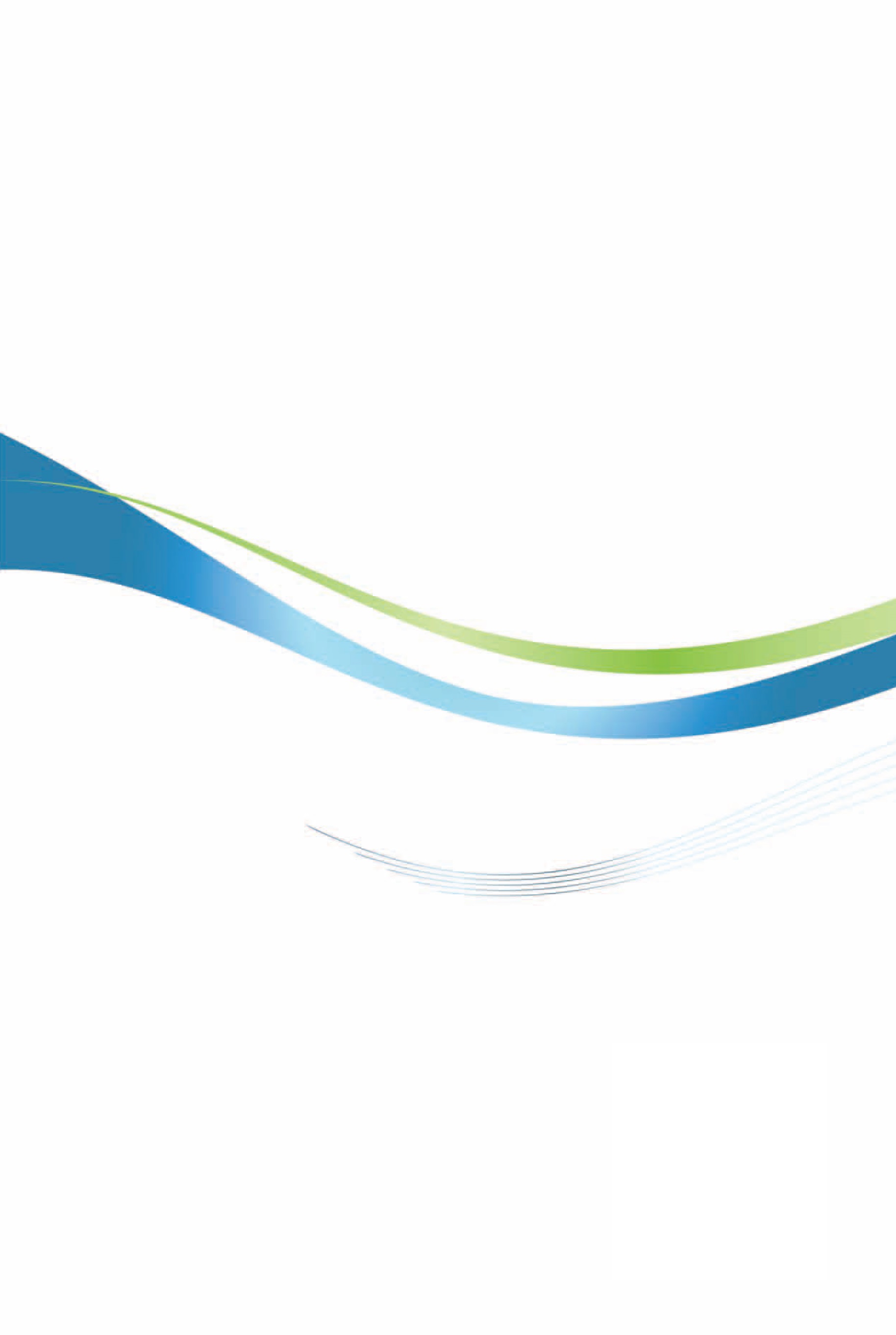 匈牙利投資環境簡介Investment Guide to 經濟部投資業務處  編印自  然  人  文自  然  人  文地理環境位於中歐，為一內陸國家，北與斯洛伐克為鄰，東接烏克蘭及羅馬尼亞，南連塞爾維亞、克羅埃西亞、斯洛維尼亞，西邊為奧地利國土面積93,025平方公里氣候冬季濕冷，夏季溫和種族馬札爾族（匈牙利族）人口結構人口973萬，92%為馬札爾族（匈牙利族）教育普及程度全國勞工約440萬語言匈牙利語為官方語言宗教居民信奉天主教和基督教首都及重要城市首都布達佩斯，人口172萬，是全國政治、經濟、文化中心，同時也是中歐交通樞紐。政治體制多黨制共和國投資主管機關HIPA（Hungarian Investment Promotion Agency）經  濟  概  況經  濟  概  況幣制福林（Forint）國內生產毛額1,809億美元（2021推估值）經濟成長率7.1%（2021）平均國民所得18,530美元（2021推估值）消費物價指數上漲率5.1%（2021）躉售物價指數上漲率13.5%（2021）央行重貼現率5.4%（2022.04.27）匯率US$1＝Ft360.34（2022.5.6）產值最高前五種產業汽車及汽車零配件、資通訊產品、食品、電子、醫療出口總金額1,413億美元（2021）主要出口產品小客車、汽車零組件、蓄電池、電話通訊設備、監視設備、藥品、資料處理設備、引擎、電纜等主要出口國家德國、義大利、羅馬尼亞、斯洛伐克、奧地利、波蘭進口總金額1,389億美元（2021）  主要進口產品小客車零組件、電話通訊設備、電力、天然氣、積體電路、小客車、石油原油、醫療用品、資料自動處理設備、發動機零件、電纜等主要進口國家德國、中國大陸、奧地利、斯洛伐克、波蘭、荷蘭名次廠商名稱國別1.     SK Innovation韓國2Eco Pro韓國3Sisecam土耳其4Beckton Dickinson美國5Lego丹麥6Bosch德國7Vitesco德國8Pick匈牙利Suzuki Vitara8,350Suzuki SX4-Cross6,261Fiat 5004,728Dacia Duster4,501Kia Ceed3,923Skoda Octavia3,793Toyota Corolla3,437Ford Turneo Custom3,340Kia Sportage2,360Suzuki Swift2,314Jeep Renegade2,264Ford New Puma1,989Toyota Yaris1,950Hyundai Tucson1,866銷售輛BEVPHEVBEV + PHEV2020 年3,0462,9966,0422021年4,3124,2388,550匈牙利主要工業區地區位置與布達佩斯距離（公里）面積（公頃）廠商進駐比例（%）土地售價（M2/歐元/不含VAT）進駐工業區之主要廠商工業區負責人/聯絡電話Szigetszentmiklós-Leshegy Innovation Center and Industrial ParkSzigetszentmiklós 2072100N/AGiraud Logistics, Samsung, Buderus, Hörmann, RevcoBecz Péter: MD24/540-325, 24/540-32620/957-8460leshegy@vnet.huDorog Industrial ParkDorog344026N/APanasonic, Preymesser Logistics（The owners are looking for investors, Euro 5 mn for the park）Berezvay Balázs 30.937.5111Esztergom Industrial ParkEsztergom4710490N/ASuzuki, Diamond Electric, Lotus Food, TycoBognár Krisztián30.902.7864Csöppű Mónika33.500.810Rétsági Industrial ParkRétság558375N/ATDK, Spektiva 2000, Tredegar, AFT, Gibbs Die Casting, Ten-Cate, Omron, Hi-LexBulajka András: MD35/550-095, 35/550-094 20/231-0355 bulejka@ipretsag.hu Tatabányai Nyugati Industrial ParkTatabánya6045080N/ABridgestone, Grundfos, Coloplast Hungary, FCI Connectors, Samsung Chemical, HENKELNyitrai István: technical dir.34/511-080, 34/313-645 30/969-6335 iphkft@iph.t-online.hu www.iph.hu Videoton Industrial ParkSzékesfehérvár629295N/AFischer-Rosemount, Alcoa, Rathgeber, Axiál, Videoton Holding, IBM Data Storage System, PCE Paragon SolutionsCsobán Pál: Dir.22/533-295, 22/533-293 20/934-8623 Csoban.Pal@videoton.hu www.videoton.hu Loranger Sóstó Industrial ParkSzékesfehérvár6225090N/ADenso, Auchan, Grundfos, General Plastics, LorangerDely Géza: technical dir.22/537-500, 22/537-59970/320-5508delygeza@sosto.ehc.huKecskeméti Industrial ParkKecskemét853250N/AFornetti, Strabag, Unilever, Lux-ElektroSzécsi Gábor 76.483.683Komárom Ind. ParkKomárom958895N/ANokia, Perlos, Ex-Air, Schwöler,Foxconn Group. Ichia Kft.Zatykó János 34.340.321Videoton Veszprémi Industrial ParkVeszprém1074785N/AVideotonCsobán Pál: Dir.22/533-295, 22/533-293 20/934-8623 Csoban.Pal@videoton.hu www.videoton.hu Győri Industrial Park Győr120191100N/ANemak, Propex Fabrics, Rehau-Automotive, AUDI Project and Teaching center, Coca-Cola HBC Magyarország Kft., LIEBHERR, MILE, ThyssenkruppBalogh László: MD96/506-978,  96/413-60430/300-7848balogh.laszlo@ipgyor.huwww.ipgyor.hu Nagykanizsai Industrial Park and Logistical CenterNagykanizsa20513491N/AGE Hungary, Kanizsa, Scania Hungary, DAB pumps, Gartner Intertrans, Hydrofield, Ruget, Fenyves Jenő: technical officer 93/536-365, 93/310-25630/693-2448jeno@nagykanizsa.huhttp://www.nkvg.hu/# “Claudius” Industrial and Innovation ParkSzombathely21518575N/APhilips, LUK Savaria, Epcos, Delphi, Falco, MoldinDr. Németh Gábor: CEO94/314-040, 94/314-743gabor.nemeth@szova.hu Szentgotthárdi Industrial ParkSzentgotthárd22512080N/AVossen, Allison Hungary, Dometal, Penny MarketTakáts József 30.268.2524www.ip.szentgotthard.hu Strength（優勢）1、對外人投資行業、外資比例、資本及利潤之移轉皆無限制。2、提供投資優惠措施。3、技術人力素質較高。4、交通及各項基礎建設完備。5、電訊及通訊設施普及。6、匈牙利具發展潛力之產業包括汽車零組件業、電腦及周邊設備業、資訊軟體業。Opportunity（機會）1、歐盟市場關稅優勢。2、歐盟市場規模擴大。3、跨境銷售成本下降。4、採行「歐規」有助於擴大生產規模。5、技術勞工成本相對西歐國家低廉。6、「歐洲生產」提高產品附加價值。7、開放政府採購競標。Weakness（弱勢）1、語言文化差異大，民族性不同。2、交易習慣不同。3、單一國家市場規模小。4、加值型營業稅27%，為歐盟會員國之最高。5、政府政策之穩定性、透明度及可預測性均有待改善。7、匯率波動大，2018年至2021年已連續3年匈牙利幣福林對美元浮動幅度超過20%。Threat（威脅）1、缺工。2、環保、安全、衛生檢疫、認證、勞動安全的標準須符合歐盟規定。3、開發及維持市場占有率成本提高。4、投資優惠措施較利於大型外資企業。5、市場進入技術規格趨嚴。6、鄰近國家，如：羅馬尼亞、塞爾維亞、波士尼亞及赫塞哥維納之工資相對匈國為低。國家別2020淨值2020淨值累計淨值（2008－至2020年）累計淨值（2008－至2020年）國家別件數金額件數金額英國N/A1,613.2N/A2,980比利時N/A1,449.2N/A2,375.7以色列N/A1,309.6N/A-240.9盧森堡 N/A1,064.6N/A6,539.7瑞士N/A895.3N/A4,651.2奧地利N/A816.7N/A10,094.8韓國N/A806.8N/A3,666.4荷蘭N/A623.6N/A15,718.6法國N/A599.8N/A4,057.8香港N/A269.7N/A663.9年度件數金額（千美元）1992~2010814,891201916202021,356,967202100總計111,371,864年　　度業　　別累計至2021累計至2021202120212020202020192019年　　度業　　別件數金額件數金額件數金額件數金額合計11 1,371,864 00 2 1,356,967 1 6 農林漁牧業0 0 0 0 0 0 0 0 礦業及土石採取業0 0 0 0 0 0 0 0 製造業4 14,143 0 0 0 0 0 0 　食品製造業0 0 0 0 0 0 0 0 　飲料製造業0 0 0 0 0 0 0 0 　菸草製造業0 0 0 0 0 0 0 0 　紡織業0 0 0 0 0 0 0 0 　成衣及服飾品製造業0 0 0 0 0 0 0 0 　皮革、毛皮及其製品製造業0 0 0 0 0 0 0 0 　木竹製品製造業1 46 0 0 0 0 0 0 　紙漿、紙及紙製品製造業0 0 0 0 0 0 0 0 　印刷及資料儲存媒體複製業1 39 0 0 0 0 0 0 　石油及煤製品製造業0 0 0 0 0 0 0 0 　化學材料製造業0 0 0 0 0 0 0 0 　化學製品製造業0 0 0 0 0 0 0 0 　藥品製造業0 0 0 0 0 0 0 0 　橡膠製品製造業0 0 0 0 0 0 0 0 　塑膠製品製造業0 0 0 0 0 0 0 0 　非金屬礦物製品製造業0 0 0 0 0 0 0 0 　基本金屬製造業0 0 0 0 0 0 0 0 　金屬製品製造業0 0 0 0 0 0 0 0 　電子零組件製造業0 0 0 0 0 0 0 0 　電腦、電子產品及光學製品製造業2 14,058 0 0 0 0 0 0 　電力設備製造業0 0 0 0 0 0 0 0 　機械設備製造業0 0 0 0 0 0 0 0 　汽車及其零件製造業0 0 0 0 0 0 0 0 　其他運輸工具製造業0 0 0 0 0 0 0 0 　家具製造業0 0 0 0 0 0 0 0 　其他製造業0 0 0 0 0 0 0 0 　產業用機械設備維修及安裝業0 0 0 0 0 0 0 0 電力及燃氣供應業0 0 0 0 0 0 0 0 用水供應及污染整治業0 0 0 0 0 0 0 0 營造業0 0 0 0 0 0 0 0 批發及零售業3 249 0 0 0 0 0 0 運輸及倉儲業0 0 0 0 0 0 0 0 住宿及餐飲業0 0 0 0 0 0 0 0 資訊及通訊傳播業1 500 0 0 0 0 0 0 金融及保險業1 1,356,086 0 0 1 1,356,086 0 0 不動產業0 0 0 0 0 0 0 0 專業、科學及技術服務業2 887 1 6 1 881 1 6 支援服務業0 0 0 0 0 0 0 0 公共行政及國防；強制性社會安全0 0 0 0 0 0 0 0 教育服務業0 0 0 0 0 0 0 0 醫療保健及社會工作服務業0 0 0 0 0 0 0 0 藝術、娛樂及休閒服務業0 0 0 0 0 0 0 0 其他服務業0 0 0 0 0 0 0 0 時間名稱2013年「臺匈經濟合作發展瞭解備忘錄」2020年我經濟部投資臺灣事務所與匈國Obuda科技大學簽署攬才合作MoU2020年我臺灣區照明燈具輸出業同業公會與匈國照明公會簽署合作MoU2021年我台北市進出口商業同業公會與布達佩斯商工會更新簽署合作MoU2021年我全球智慧城市聯盟Go Smart與布達佩斯商工會簽署合作MoU2021年我全球智慧城市聯盟Go Smart與布達佩斯企業促進基金會簽署合作MoU